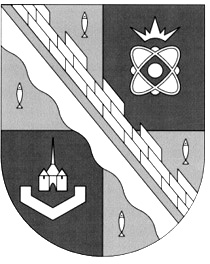 СОВЕТ ДЕПУТАТОВ МУНИЦИПАЛЬНОГО ОБРАЗОВАНИЯСОСНОВОБОРСКИЙ ГОРОДСКОЙ ОКРУГ ЛЕНИНГРАДСКОЙ ОБЛАСТИ(ЧЕТВЕРТЫЙ СОЗЫВ)Р Е Ш Е Н И Еот 24.05.2023 года № 80Рассмотрев отчет об исполнении бюджета Сосновоборского городского округа за 2022 год и руководствуясь Положением о бюджетном процессе муниципального образования, совет депутатов Сосновоборского городского округа          Р Е Ш И Л:Утвердить отчет об исполнении бюджета Сосновоборского городского округа за 2022 год: - общий объем доходов бюджета Сосновоборского городского округа в сумме 3818464,63521 тысяч  рублей;                       - общий объем расходов бюджета Сосновоборского городского округа в сумме 3755929,43387  тысяч  рублей;                       - профицит бюджета Сосновоборского городского округа в сумме 62535,20134   тысяч  рублей.2. Утвердить поступления доходов в бюджет Сосновоборского городского округа за 2022 год (Приложение №1).3. Утвердить распределение бюджетных ассигнований по разделам и подразделам, целевым статьям и видам расходов классификации расходов бюджета Сосновоборского городского округа за 2022 год (Приложение №2).4. Утвердить ведомственную структуру расходов бюджета Сосновоборского городского округа за 2022 год (Приложение №3).5. Утвердить источники внутреннего финансирования дефицита бюджета Сосновоборского городского округа за 2022 год (Приложение №4).6. Утвердить межбюджетные трансферты, получаемые из других бюджетов и от государственных и негосударственных организаций в 2022 году (Приложение №5).7. Утвердить исполнение адресной инвестиционной программы за счет средств местного бюджета за 2022 год (Приложение №6).8. Настоящее решение вступает в силу со дня опубликования (обнародования).9. Настоящее решение опубликовать в городской газете «Маяк». Разместить (обнародовать) решение и приложения №№ 1-6 на электронном сайте городской газеты «Маяк» в сети «Интернет» (www.mayak.sbor.net).Председатель совета депутатов  Сосновоборского городского округа         		   	  И.А. БабичГлава Сосновоборскогогородского округа			                                          М.В.Воронков                                                        УТВЕРЖДЕНЫ:                                                                           решением совета депутатов                                                                       от 24 мая 2023 года  № 80                                                        Приложение № 1Поступления доходов в бюджет Сосновоборского городского округа за 2022 год(тыс. руб.)       УТВЕРЖДЕНОрешением совета депутатов                                                                                                      от 24 мая 2023 года  № 80                                                                                                                  Приложение № 2Распределение бюджетных ассигнованийпо разделам и подразделам, целевым статьям и видам расходов классификации расходов бюджета Сосновоборского городского округа за 2022 год(руб.)    УТВЕРЖДЕНА                решением совета депутатов                                                                                                                           от 24 мая 2023 года  № 80                                                                                                                           Приложение № 3 Ведомственная структура расходов бюджета Сосновоборского городского округа за 2022 год (руб.)УТВЕРЖДЕНЫ   решением совета депутатов                                                                                                                          от 24 мая 2023 года  № 80                   Приложение №4 Источникивнутреннего финансирования дефицита бюджета Сосновоборского городского округаза 2022 год                                                                                                       			                            (руб.)                                                                                                                                                                           УТВЕРЖДЕНЫ:    решением совета депутатов                                                                                                                                                                      от 24 мая 2023 года  № 80                                                                                                                                                                    Приложение № 5Межбюджетные трансферты, получаемые из других бюджетов и от государственных и негосударственных организаций в 2022 году (тыс. руб.)УТВЕРЖДЕНОрешением совета депутатов                                                                                           от 24 мая 2023 года  № 80Приложение № 6          Исполнение адресной инвестиционной программы за счет средств местного бюджета за 2022 год(тыс. руб.) «Об исполнении бюджета Сосновоборского городского округа за 2022 год»Код бюджетнойклассификацииНаименование доходного источникаПлан 2022 годФакт2022 год% исполнения1 00 00000 00 0000 000Налоговые и неналоговые доходы1 944 345,512031 993 156,28109102,51 01 00000 00 0000 000Налоги на прибыль, доходы1 062 981,098061 092 638,62974102,81 01 02000 01 0000 110Налог на доходы физических лиц1 062 981,098061 092 638,62974102,81 03 00000 00 0000 000НАЛОГИ НА ТОВАРЫ (РАБОТЫ, УСЛУГИ), РЕАЛИЗУЕММЫЕ НА ТЕРРИТОРИИ РОССИЙСКОЙ ФЕДЕРАЦИИ3 709,900003 963,68986106,81 03 02000 01 0000 110Акцизы по подакцизным товарам (продукции), производимым на территории Российской Федерации3 709,900003 963,68986106,81 05 00000 00 0000 000Налоги на совокупный доход274 589,36089286 617,80212104,41 05 01000 00 0000 110Налог, взимаемый в связи с применением упрощенной системы налогообложения263 200,000274 236,61979104,21 05 02000 02 0000 110Единый налог на вмененный доход для отдельных видов деятельности-115,71239-157,78961-1 05 03000 01 0000 110Единый сельскохозяйственный налог0,029,40307-1 05 04010 02 0000 110Налог, взимаемый в связи с применением патентной системы налогообложения, зачисляемый в бюджеты городских округов11 505,0732812 509,56887108,71 06 00000 00 0000 000Налоги на имущество130 853,000133 268,75951101,81 06 01020 04 0000 110Налог на имущество физических лиц, взимаемый по ставкам, применяемым к объектам налогообложения, расположенным в границах городских округов19 786,00021 788,31227110,11 06 06032 04 0000 1101 06 06042 04 0000 110Земельный налог с организаций, обладающих земельным участком, расположенным в границах городских округовЗемельный налог с физических лиц, обладающих земельным участком, расположенным в границах городских округов111 067,000111 480,44724100,41 08 00000 00 0000 000Государственная пошлина8 047,624038 516,36003105,81 09 00000 00 0000 000Задолженность и перерасчеты по отмененным налогам, сборам и иным обязательным платежам0,00000-1,68779-1 11 00000 00 0000 000Доходы от использования имущества, находящегося в государственной и муниципальной собственности166 133,26166167 512,49618100,81 11 01040 04 0000 120Доходы в виде прибыли, приходящейся на доли в уставных (складочных) капиталах хозяйственных товариществ и обществ, или дивидендов по акциям, принадлежащим городским округам0,0000,000000,01 11 05012 04 0000 120Доходы, получаемые в виде арендной платы за земельные участки, государственная собственность на которые не разграничена и которые расположены в границах городских округов, а также средства от продажи права на заключение договоров аренды указанных земельных участков127 000,000127 807,23363100,61 11 05024 04 0000 120Доходы,  получаемые  в   виде   арендной  платы, а также средства от продажи права на заключение договоров аренды за земли, находящиеся  в  собственности  городских округов   (за   исключением    земельных участков   муниципальных   бюджетных   и автономных учреждений)1 550,0001 604,03484103,51 11 05034 04 0000 120Доходы от сдачи в аренду имущества, находящегося в оперативном управлении городских округов и созданных ими учреждений44,6277337,8256284,71 11 05074 04 0000 120Доходы от сдачи в аренду имущества, составляющего казну городских округов (за исключением земельных участков)27 642,00028 033,43909101,41 11 05310 04 0000 120Плата по соглашениям об установлении сервитута в отношении земельных участков после разграничения государственной собственности на землю0,002300,00230100,01 11 07014 04 0000 120Доходы от перечисления части прибыли, остающейся после уплаты налогов и иных обязательных платежей муниципальных унитарных предприятий, созданных городскими округами2,015002,01500100,01 11 09044 04 0000 120Прочие поступления от использования имущества, находящегося в собственности городских округов (за исключением имущества муниципальных бюджетных и автономных учреждений, а также имущества муниципальных унитарных предприятий, в том числе казенных)9 894,6166310 027,94570101,31 12 00000 00 0000 000Платежи при пользовании природными ресурсами1 225,285291 225,82778100,01 13 00000 00 0000 000Доходы от оказания платных услуг (работ) и компенсации затрат государства3 021,350272 942,0421997,41 14 00000 00 0000 000Доходы от продажи материальных и нематериальных активов43 447,9907744 519,70725102,51 14 01040 04 0000 000Доходы от продажи квартир, находящихся в собственности городских округов3 679,812103 679,81210100,01 14 02040 04 0000 410Доходы от реализации имущества, находящегося в собственности городских округов (за исключением имущества муниципальных бюджетных и автономных учреждений, а также имущества муниципальных унитарных предприятий, в том числе казенных), в части реализации основных средств по указанному имуществу17 211,0829517 385,89348101,01 14 06012 04 0000 430Доходы от продажи земельных участков, государственная собственность на которые не разграничена и которые расположены в границах городских округов22 120,79023 018,19402104,11 14 06024 04 0000 430Доходы от продажи земельных участков, находящихся в собственности городских округов (за исключением земельных участков муниципальных бюджетных и автономных учреждений)436,30572435,8076599,91 16 00000 00 0000 000Штрафы, санкции, возмещение ущерба8 453,874489 877,59128116,81 17 00000 00 0000 000Прочие неналоговые доходы241 882,76658242 075,06294100,12 00 00000 00 0000 000Безвозмездные поступления1 853 216,905561 825 308,3541298,5ИТОГО ДОХОДОВ3 797 562,417593 818 464,63521100,6Наименование КФСРКФСРКЦСРКВРПлан 2022 года (с учетом уточнений)ИсполнениеОтклонение% исполненияОБЩЕГОСУДАРСТВЕННЫЕ ВОПРОСЫ0100344 101 301,92336 825 422,407 275 879,5297,9Функционирование высшего должностного лица субъекта Российской Федерации и муниципального образования01023 504 958,653 485 493,4819 465,1799,4Функционирование высшего должностного лица субъекта Российской Федерации и муниципального образования010288100001101212 732 322,202 732 321,320,88100,0Функционирование высшего должностного лица субъекта Российской Федерации и муниципального образования01028810000110122131 411,00118 011,0013 400,0089,8Функционирование высшего должностного лица субъекта Российской Федерации и муниципального образования01028810000110129641 225,45635 161,166 064,2999,1Функционирование законодательных (представительных) органов государственной власти и представительных органов муниципальных образований01038 175 992,308 159 042,6016 949,7099,8Функционирование законодательных (представительных) органов государственной власти и представительных органов муниципальных образований010388300001101214 997 379,644 997 379,640,00100,0Функционирование законодательных (представительных) органов государственной власти и представительных органов муниципальных образований010388300001101291 509 206,661 493 288,9315 917,7398,9Функционирование законодательных (представительных) органов государственной власти и представительных органов муниципальных образований01038840000190122550,00550,000,00100,0Функционирование законодательных (представительных) органов государственной власти и представительных органов муниципальных образований01038840000190123925 756,00925 756,000,00100,0Функционирование законодательных (представительных) органов государственной власти и представительных органов муниципальных образований01038840000190244743 070,88742 039,581 031,3099,9Функционирование законодательных (представительных) органов государственной власти и представительных органов муниципальных образований0103884000019085329,1228,450,6797,7Функционирование Правительства Российской Федерации, высших исполнительных органов государственной власти субъектов Российской Федерации, местных администраций0104116 205 084,74115 996 627,16208 457,5899,8Функционирование Правительства Российской Федерации, высших исполнительных органов государственной власти субъектов Российской Федерации, местных администраций01041040165160244462 200,00462 200,000,00100,0Функционирование Правительства Российской Федерации, высших исполнительных органов государственной власти субъектов Российской Федерации, местных администраций0104887000011012186 016 907,2386 016 592,77314,46100,0Функционирование Правительства Российской Федерации, высших исполнительных органов государственной власти субъектов Российской Федерации, местных администраций0104887000011012925 142 702,9525 086 447,3356 255,6299,8Функционирование Правительства Российской Федерации, высших исполнительных органов государственной власти субъектов Российской Федерации, местных администраций01048870000190122575 910,00514 951,9360 958,0789,4Функционирование Правительства Российской Федерации, высших исполнительных органов государственной власти субъектов Российской Федерации, местных администраций0104887000019012974 146,3269 529,754 616,5793,8Функционирование Правительства Российской Федерации, высших исполнительных органов государственной власти субъектов Российской Федерации, местных администраций010488700001902443 931 918,243 845 605,3886 312,8697,8Функционирование Правительства Российской Федерации, высших исполнительных органов государственной власти субъектов Российской Федерации, местных администраций010488700001908521 300,001 300,000,00100,0Судебная система0105133 800,00133 800,000,00100,0Судебная система01058800051200244133 800,00133 800,000,00100,0Обеспечение деятельности финансовых, налоговых и таможенных органов и органов финансового (финансово-бюджетного) надзора010622 138 687,6922 006 199,40132 488,2999,4Обеспечение деятельности финансовых, налоговых и таможенных органов и органов финансового (финансово-бюджетного) надзора0106887000011012112 698 079,5012 697 626,10453,40100,0Обеспечение деятельности финансовых, налоговых и таможенных органов и органов финансового (финансово-бюджетного) надзора010688700001101293 834 819,843 744 891,3789 928,4797,7Обеспечение деятельности финансовых, налоговых и таможенных органов и органов финансового (финансово-бюджетного) надзора0106887000019012236 356,0036 260,0096,0099,7Обеспечение деятельности финансовых, налоговых и таможенных органов и органов финансового (финансово-бюджетного) надзора010688700001902441 830 683,001 816 765,6813 917,3299,2Обеспечение деятельности финансовых, налоговых и таможенных органов и органов финансового (финансово-бюджетного) надзора01068870000190853164,00163,820,1899,9Обеспечение деятельности финансовых, налоговых и таможенных органов и органов финансового (финансово-бюджетного) надзора010688В00001101212 735 762,062 735 762,060,00100,0Обеспечение деятельности финансовых, налоговых и таможенных органов и органов финансового (финансово-бюджетного) надзора010688В000011012239 340,0029 885,309 454,7076,0Обеспечение деятельности финансовых, налоговых и таможенных органов и органов финансового (финансово-бюджетного) надзора010688В0000110129825 883,29808 210,6817 672,6197,9Обеспечение деятельности финансовых, налоговых и таможенных органов и органов финансового (финансово-бюджетного) надзора010688В0000110244137 600,00136 634,39965,6199,3Обеспечение проведения выборов и референдумов0107984 970,70984 970,700,00100,0Обеспечение проведения выборов и референдумов01078920000610880984 970,70984 970,700,00100,0Резервные фонды01115 221 303,420,005 221 303,420,0Резервные фонды011188900000108705 221 303,420,005 221 303,420,0Другие общегосударственные вопросы0113187 736 504,42186 059 289,061 677 215,3699,1Другие общегосударственные вопросы01130210860160244220 000,00220 000,000,00100,0Другие общегосударственные вопросы0113031016101024493 592,2690 000,003 592,2696,2Другие общегосударственные вопросы011303201610501116 840 689,006 836 983,073 705,9399,9Другие общегосударственные вопросы011303201610501192 065 888,002 045 004,1220 883,8899,0Другие общегосударственные вопросы011303201610502442 018 495,002 008 791,209 703,8099,5Другие общегосударственные вопросы011303201610508523 990,000,003 990,000,0Другие общегосударственные вопросы0113032016105085310,005,654,3556,5Другие общегосударственные вопросы0113033016106024413 638 420,2313 399 548,36238 871,8798,2Другие общегосударственные вопросы0113033040707024447 580,0147 580,010,00100,0Другие общегосударственные вопросы01130330507080244208 454,28183 638,2824 816,0088,1Другие общегосударственные вопросы011309601641001119 642 073,009 641 686,40386,60100,0Другие общегосударственные вопросы011309601641001192 911 906,002 881 482,4230 423,5899,0Другие общегосударственные вопросы01130960164100244819 225,90818 172,861 053,0499,9Другие общегосударственные вопросы01130960164100245158 471,30158 471,300,00100,0Другие общегосударственные вопросы01130960164100247135 098,80134 580,07518,7399,6Другие общегосударственные вопросы0113096016410085117 573,0017 573,000,00100,0Другие общегосударственные вопросы011309708641602441 724 237,001 724 236,800,20100,0Другие общегосударственные вопросы01130972464208244180 000,00180 000,000,00100,0Другие общегосударственные вопросы01131020265060244899 000,00899 000,000,00100,0Другие общегосударственные вопросы01131020565090244832 736,00832 736,000,00100,0Другие общегосударственные вопросы0113102066510024497 168,0097 168,000,00100,0Другие общегосударственные вопросы01131020672030244739 925,00739 925,000,00100,0Другие общегосударственные вопросы011387100007108311 062 719,971 062 719,970,00100,0Другие общегосударственные вопросы011388000593001211 892 243,471 892 243,470,00100,0Другие общегосударственные вопросы01138800059300129561 523,92561 523,920,00100,0Другие общегосударственные вопросы0113880005930024472 305,0072 305,000,00100,0Другие общегосударственные вопросы011388000713801215 465 357,005 465 357,000,00100,0Другие общегосударственные вопросы0113880007138012268 128,9068 128,900,00100,0Другие общегосударственные вопросы011388000713801291 623 362,001 623 362,000,00100,0Другие общегосударственные вопросы011388000713802441 081 852,101 081 852,100,00100,0Другие общегосударственные вопросы01138800071510121303 456,00303 456,000,00100,0Другие общегосударственные вопросы0113880007151012991 644,0091 644,000,00100,0Другие общегосударственные вопросы0113880007151024450 000,0050 000,000,00100,0Другие общегосударственные вопросы0113887000011012114 548 356,6214 548 356,620,00100,0Другие общегосударственные вопросы011388700001101294 393 601,914 312 732,4780 869,4498,2Другие общегосударственные вопросы011388700001901226 000,003 080,002 920,0051,3Другие общегосударственные вопросы011388700001902446 576 756,456 099 008,17477 748,2892,7Другие общегосударственные вопросы011388700001902479 034 442,558 487 331,63547 110,9293,9Другие общегосударственные вопросы0113887000019085213 520,000,0013 520,000,0Другие общегосударственные вопросы0113888000011011167 158 662,0167 158 606,4055,61100,0Другие общегосударственные вопросы0113888000011011919 921 302,4819 874 177,1247 125,3699,8Другие общегосударственные вопросы01138880000190112128 300,00110 377,0017 923,0086,0Другие общегосударственные вопросы0113888000019011910 500,00302,0010 198,002,9Другие общегосударственные вопросы011388800001902448 096 681,148 060 623,8936 057,2599,6Другие общегосударственные вопросы01138880000190247300 600,00243 141,7457 458,2680,9Другие общегосударственные вопросы0113888000019085117 353,0017 353,000,00100,0Другие общегосударственные вопросы0113888000019085321,1221,120,00100,0Другие общегосударственные вопросы0113891000060063332 000,0032 000,000,00100,0Другие общегосударственные вопросы01138930000620853370 000,00370 000,000,00100,0Другие общегосударственные вопросы01138960000650360275 840,00227 568,0048 272,0082,5Другие общегосударственные вопросы01138970000660330360 500,00360 500,000,00100,0Другие общегосударственные вопросы01138980000670244924 942,00924 935,007,00100,0НАЦИОНАЛЬНАЯ БЕЗОПАСНОСТЬ И ПРАВООХРАНИТЕЛЬНАЯ ДЕЯТЕЛЬНОСТЬ030017 809 781,7017 365 124,58444 657,1297,5Гражданская оборона03094 242 626,004 242 626,000,00100,0Гражданская оборона030911201656002442 057 126,002 057 126,000,00100,0Гражданская оборона030911501658002442 185 500,002 185 500,000,00100,0Защита населения и территории от чрезвычайных ситуаций природного и техногенного характера, пожарная безопасность03104 970 994,004 592 557,33378 436,6792,4Защита населения и территории от чрезвычайных ситуаций природного и техногенного характера, пожарная безопасность03101130107030811616 410,00383 729,33232 680,6762,3Защита населения и территории от чрезвычайных ситуаций природного и техногенного характера, пожарная безопасность03101130265610123107 000,00107 000,000,00100,0Защита населения и территории от чрезвычайных ситуаций природного и техногенного характера, пожарная безопасность03101130265610244120 000,00120 000,000,00100,0Защита населения и территории от чрезвычайных ситуаций природного и техногенного характера, пожарная безопасность031011401657102444 127 584,003 981 828,00145 756,0096,5Другие вопросы в области национальной безопасности и правоохранительной деятельности03148 596 161,708 529 941,2566 220,4599,2Другие вопросы в области национальной безопасности и правоохранительной деятельности031411101655102441 404 060,201 383 129,8120 930,3998,5Другие вопросы в области национальной безопасности и правоохранительной деятельности03141110265520244721 253,79710 729,4710 524,3298,5Другие вопросы в области национальной безопасности и правоохранительной деятельности031411103655302442 705 552,542 670 786,8034 765,7498,7Другие вопросы в области национальной безопасности и правоохранительной деятельности03141110465540244364 462,17364 462,170,00100,0Другие вопросы в области национальной безопасности и правоохранительной деятельности0314111056555024496 280,0096 280,000,00100,0Другие вопросы в области национальной безопасности и правоохранительной деятельности03141110572030244150 000,00150 000,000,00100,0Другие вопросы в области национальной безопасности и правоохранительной деятельности031488000713301211 716 158,441 716 158,440,00100,0Другие вопросы в области национальной безопасности и правоохранительной деятельности03148800071330129485 906,56485 906,560,00100,0Другие вопросы в области национальной безопасности и правоохранительной деятельности03148800071330244110 135,00110 135,000,00100,0Другие вопросы в области национальной безопасности и правоохранительной деятельности03148800071340121601 936,25601 936,250,00100,0Другие вопросы в области национальной безопасности и правоохранительной деятельности03148800071340129180 576,75180 576,750,00100,0Другие вопросы в области национальной безопасности и правоохранительной деятельности0314880007134024459 840,0059 840,000,00100,0НАЦИОНАЛЬНАЯ ЭКОНОМИКА0400532 531 017,05502 668 191,5729 862 825,4894,4Сельское хозяйство и рыболовство04051 733 500,001 733 499,580,42100,0Сельское хозяйство и рыболовство04058800071590121162 307,54162 307,540,00100,0Сельское хозяйство и рыболовство0405880007159012948 392,4648 392,460,00100,0Сельское хозяйство и рыболовство040588000715902441 522 800,001 522 799,580,42100,0Транспорт04085 193 684,004 686 862,28506 821,7290,2Транспорт040809Б0107020811524 340,00398 380,00125 960,0076,0Транспорт040809Б03641502444 669 344,004 288 482,28380 861,7291,8Дорожное хозяйство (дорожные фонды)0409507 384 158,20478 799 445,5328 584 712,6794,4Дорожное хозяйство (дорожные фонды)04090910164010611145 044 635,09145 044 635,090,00100,0Дорожное хозяйство (дорожные фонды)040909101640106122 986 125,792 986 125,790,00100,0Дорожное хозяйство (дорожные фонды)040909102640202448 826 497,998 714 847,99111 650,0098,7Дорожное хозяйство (дорожные фонды)0409091026402061121 794 359,8821 794 359,880,00100,0Дорожное хозяйство (дорожные фонды)04090910264020612165 895,00165 895,000,00100,0Дорожное хозяйство (дорожные фонды)0409091027203024455 941 243,7155 941 243,710,00100,0Дорожное хозяйство (дорожные фонды)040909102S014024426 826,6326 826,630,00100,0Дорожное хозяйство (дорожные фонды)040909102S420024479 156 707,6279 156 707,620,00100,0Дорожное хозяйство (дорожные фонды)0409091036403024414 701 439,6614 572 578,21128 861,4599,1Дорожное хозяйство (дорожные фонды)0409091036403024717 000 000,0016 555 304,18444 695,8297,4Дорожное хозяйство (дорожные фонды)0409091036403061123 344 134,9123 344 134,910,00100,0Дорожное хозяйство (дорожные фонды)040909103640306121 303 896,001 303 895,790,21100,0Дорожное хозяйство (дорожные фонды)0409091036403085319 918,9219 918,920,00100,0Дорожное хозяйство (дорожные фонды)040909103720306128 457 449,368 457 449,360,00100,0Дорожное хозяйство (дорожные фонды)040909A060506041424 584 209,0123 464 904,031 119 304,9895,4Дорожное хозяйство (дорожные фонды)040909A06S0120414104 030 818,6377 250 618,4226 780 200,2174,3Связь и информатика04104 182 149,004 133 125,0049 024,0098,8Связь и информатика041010101650102442 587 295,002 587 069,00226,00100,0Связь и информатика041010102650402441 594 854,001 546 056,0048 798,0096,9Другие вопросы в области национальной экономики041214 037 525,8513 315 259,18722 266,6794,9Другие вопросы в области национальной экономики041202101071106312 040 817,332 040 817,330,00100,0Другие вопросы в области национальной экономики041202101S42608111 214 666,671 214 666,670,00100,0Другие вопросы в области национальной экономики04120220107090811700 000,00700 000,000,00100,0Другие вопросы в области национальной экономики0412091026402024498 700,0098 700,000,00100,0Другие вопросы в области национальной экономики041209601640902448 632 675,187 911 075,18721 600,0091,6Другие вопросы в области национальной экономики041209601S46202441 350 666,671 350 000,00666,67100,0ЖИЛИЩНО-КОММУНАЛЬНОЕ ХОЗЯЙСТВО0500529 237 152,65478 193 658,9551 043 493,7090,4Жилищное хозяйство050119 334 604,0219 241 470,6293 133,4099,5Жилищное хозяйство050101301600604126 826 959,006 826 959,000,00100,0Жилищное хозяйство050103302610702444 662 531,884 605 084,1957 447,6998,8Жилищное хозяйство0501033026108036049 777,6049 777,600,00100,0Жилищное хозяйство0501033040707024773 754,6873 754,680,00100,0Жилищное хозяйство050109704641402447 436 036,697 428 583,567 453,1399,9Жилищное хозяйство05018710000700244285 544,17257 311,5928 232,5890,1Коммунальное хозяйство050295 695 173,6654 083 884,3841 611 289,2856,5Коммунальное хозяйство050209301S49602444 742 430,004 742 430,000,00100,0Коммунальное хозяйство050209711642108113 166 496,003 166 496,000,00100,0Коммунальное хозяйство0502097176027041536 562 460,007 235 075,0429 327 384,9619,8Коммунальное хозяйство05020972164206244250 000,00250 000,000,00100,0Коммунальное хозяйство050209722642078111 965 467,091 965 467,090,00100,0Коммунальное хозяйство050209725072858115 000 000,005 000 000,000,00100,0Коммунальное хозяйство050209801050702442 443 888,562 443 888,560,00100,0Коммунальное хозяйство050209A0105010244790 000,00790 000,000,00100,0Коммунальное хозяйство050209A010501041411 206 385,891 731 951,179 474 434,7215,5Коммунальное хозяйство050209A01S0200414548 708,12548 708,120,00100,0Коммунальное хозяйство050209A01S479024429 019 338,0026 209 868,402 809 469,6090,3Благоустройство0503301 050 961,29291 746 585,069 304 376,2396,9Благоустройство0503091016401024421 102 300,0020 115 595,40986 704,6095,3Благоустройство050309101640106127 042 525,087 042 525,080,00100,0Благоустройство0503092016404024423 783 396,2821 679 046,192 104 350,0991,2Благоустройство050309201720302445 488 416,305 488 416,300,00100,0Благоустройство050309202S46602444 218 800,004 208 542,4010 257,6099,8Благоустройство050309301640502449 736 252,509 736 250,502,00100,0Благоустройство0503094010704081114 064 045,3814 022 785,6741 259,7199,7Благоустройство05030940107050811360 044,00360 044,000,00100,0Благоустройство05030950164080244502 689,84502 689,840,00100,0Благоустройство050309501720302444 194 316,634 194 316,630,00100,0Благоустройство050309A020502024452 128 959,0250 581 882,811 547 076,2197,0Благоустройство050309A02050204144 000 000,000,004 000 000,000,0Благоустройство050309A027203024457 778 649,0057 778 649,000,00100,0Благоустройство050309A05050502446 628 398,716 429 398,71199 000,0097,0Благоустройство050309Б0464190244635 103,55635 103,550,00100,0Благоустройство050309Б04641952441 025 000,001 025 000,000,00100,0Благоустройство050309В02S480024437 301 265,0036 885 538,98415 726,0298,9Благоустройство050309ВF25555024451 060 800,0051 060 800,000,00100,0Другие вопросы в области жилищно-коммунального хозяйства0505113 156 413,68113 121 718,8934 694,79100,0Другие вопросы в области жилищно-коммунального хозяйства050509101640106116 458 214,296 458 214,290,00100,0Другие вопросы в области жилищно-коммунального хозяйства050509201640406112 160 458,052 160 458,050,00100,0Другие вопросы в области жилищно-коммунального хозяйства050509201640406121 040 000,001 040 000,000,00100,0Другие вопросы в области жилищно-коммунального хозяйства050509301640506119 041 055,619 041 055,610,00100,0Другие вопросы в области жилищно-коммунального хозяйства0505095016408061150 907 215,6550 907 215,650,00100,0Другие вопросы в области жилищно-коммунального хозяйства05050950164080612829 480,00829 480,000,00100,0Другие вопросы в области жилищно-коммунального хозяйства05050990164200111713 477,00713 434,8042,20100,0Другие вопросы в области жилищно-коммунального хозяйства05050990164200119215 470,00215 457,2912,71100,0Другие вопросы в области жилищно-коммунального хозяйства05050990164200244205 782,00194 374,4711 407,5394,5Другие вопросы в области жилищно-коммунального хозяйства050509901642008532 500,002 500,000,00100,0Другие вопросы в области жилищно-коммунального хозяйства050588Б000012011131 426 851,7731 426 851,770,00100,0Другие вопросы в области жилищно-коммунального хозяйства050588Б00001201126 118,006 118,000,00100,0Другие вопросы в области жилищно-коммунального хозяйства050588Б00001201199 290 909,319 269 108,4521 800,8699,8Другие вопросы в области жилищно-коммунального хозяйства050588Б0000120244858 382,00856 950,511 431,4999,8Другие вопросы в области жилищно-коммунального хозяйства050588Б0000120853500,00500,000,00100,0ОХРАНА ОКРУЖАЮЩЕЙ СРЕДЫ0600549 433,28549 433,280,00100,0Другие вопросы в области охраны окружающей среды0605549 433,28549 433,280,00100,0Другие вопросы в области охраны окружающей среды06050980264170244549 433,28549 433,280,00100,0ОБРАЗОВАНИЕ07001 983 398 309,681 952 177 428,9031 220 880,7898,4Дошкольное образование0701891 169 481,16860 226 926,3530 942 554,8196,5Дошкольное образование07010510162010611151 078 847,09150 890 769,00188 078,0999,9Дошкольное образование07010510171350611469 072 700,00469 072 700,000,00100,0Дошкольное образование070105101717406312 260 200,002 260 200,000,00100,0Дошкольное образование070105102620206118 047 000,008 047 000,000,00100,0Дошкольное образование07010510362030612500 000,00500 000,000,00100,0Дошкольное образование070105601621102441 089 900,531 054 499,0935 401,4496,8Дошкольное образование070105601621104142 330 252,052 330 252,050,00100,0Дошкольное образование0701056016211061217 832 974,4416 516 972,791 316 001,6592,6Дошкольное образование0701056016211085313,1813,180,00100,0Дошкольное образование070105601S0470414223 162 685,00196 576 611,3726 586 073,6388,1Дошкольное образование070105601S48406126 263 160,636 263 160,630,00100,0Дошкольное образование070105602621206129 531 748,246 714 748,242 817 000,0070,4Общее образование0702748 595 367,67748 595 367,670,00100,0Общее образование0702052015303061118 888 000,0018 888 000,000,00100,0Общее образование0702052016204061184 071 973,1084 071 973,100,00100,0Общее образование07020520171530611473 896 500,00473 896 500,000,00100,0Общее образование0702052017175063111 782 300,0011 782 300,000,00100,0Общее образование0702052036206062127 135 211,0027 135 211,000,00100,0Общее образование0702052EВ5179F6111 021 694,451 021 694,450,00100,0Общее образование070205401S4700612168 640,00168 640,000,00100,0Общее образование0702056016211061284 516 684,1684 516 684,160,00100,0Общее образование0702056017212061240 000 000,0040 000 000,000,00100,0Общее образование070205601S48406124 842 107,364 842 107,360,00100,0Общее образование070205602621206122 272 257,602 272 257,600,00100,0Дополнительное образование детей0703280 851 562,82280 687 600,66163 962,1699,9Дополнительное образование детей07030530162070611107 365 701,00107 365 701,000,00100,0Дополнительное образование детей0703053026207161125 991 416,0025 991 416,000,00100,0Дополнительное образование детей070305303620806124 230 560,004 230 560,000,00100,0Дополнительное образование детей070305601621106124 383 207,114 383 207,110,00100,0Дополнительное образование детей070305601S48406124 257 896,594 257 896,590,00100,0Дополнительное образование детей070305602621206122 031 604,342 031 604,340,00100,0Дополнительное образование детей0703065036800361190 001 575,7990 001 575,790,00100,0Дополнительное образование детей070306503S5190612703 869,00703 869,000,00100,0Дополнительное образование детей0703071046306062141 885 732,9941 721 770,83163 962,1699,6Профессиональная подготовка, переподготовка и повышение квалификации0705480 000,00480 000,000,00100,0Профессиональная подготовка, переподготовка и повышение квалификации070505403S0840612480 000,00480 000,000,00100,0Молодежная политика070726 192 467,5926 191 626,09841,50100,0Молодежная политика070705501621006124 616 664,594 616 664,590,00100,0Молодежная политика070705501621006224 639 441,844 639 441,840,00100,0Молодежная политика070705501S44106122 042 694,002 042 694,000,00100,0Молодежная политика070705501S4410622480 183,60480 183,600,00100,0Молодежная политика07070720263070244234 870,72234 870,720,00100,0Молодежная политика070707202630706121 724 239,931 724 239,930,00100,0Молодежная политика07070720263070621377 575,80377 575,800,00100,0Молодежная политика070707202630706223 512 568,593 512 168,59400,00100,0Молодежная политика070707202S43306221 508 080,001 507 638,50441,50100,0Молодежная политика070707205631506217 056 148,527 056 148,520,00100,0Другие вопросы в области образования070936 109 430,4435 995 908,13113 522,3199,7Другие вопросы в области образования0709021026010061280 000,0080 000,000,00100,0Другие вопросы в области образования07090520262050350100 000,00100 000,000,00100,0Другие вопросы в области образования070905202620506122 695 154,162 695 154,160,00100,0Другие вопросы в области образования0709054016209024468 400,0060 560,007 840,0088,5Другие вопросы в области образования070905401620906121 420 000,001 420 000,000,00100,0Другие вопросы в области образования0709054026209124445 900,0045 900,000,00100,0Другие вопросы в области образования07090540362092612693 000,00693 000,000,00100,0Другие вопросы в области образования070906501680016122 999 357,602 999 357,600,00100,0Другие вопросы в области образования070907102630306122 500 000,002 500 000,000,00100,0Другие вопросы в области образования070907103S4840622526 316,02526 316,020,00100,0Другие вопросы в области образования0709097036412061235 000,0035 000,000,00100,0Другие вопросы в области образования07098800071360121532 870,00532 870,000,00100,0Другие вопросы в области образования07098800071360129160 930,00160 930,000,00100,0Другие вопросы в области образования07098800071360244138 800,00138 800,000,00100,0Другие вопросы в области образования07098800071440121613 300,00613 300,000,00100,0Другие вопросы в области образования07098800071440129185 190,00185 190,000,00100,0Другие вопросы в области образования07098800071440244159 740,00159 740,000,00100,0Другие вопросы в области образования0709880007174012110 400,0010 400,000,00100,0Другие вопросы в области образования070988000717401293 100,003 100,000,00100,0Другие вопросы в области образования0709880007175012141 500,0041 500,000,00100,0Другие вопросы в области образования0709880007175012912 500,0012 500,000,00100,0Другие вопросы в области образования0709887000011012116 622 846,3516 622 846,340,01100,0Другие вопросы в области образования070988700001101295 020 099,314 935 136,8984 962,4298,3Другие вопросы в области образования0709887000019012265 581,8065 581,800,00100,0Другие вопросы в области образования070988700001901293 051,713 051,710,00100,0Другие вопросы в области образования070988700001902441 375 701,221 354 981,3420 719,8898,5Другие вопросы в области образования07098870000190853692,27692,270,00100,0КУЛЬТУРА, КИНЕМАТОГРАФИЯ0800266 584 404,19259 558 708,187 025 696,0197,4Культура0801248 953 647,23248 631 951,22321 696,0199,9Культура0801061016400161117 236 017,6217 236 017,620,00100,0Культура080106101S036061111 409 453,8311 409 453,830,00100,0Культура08010610264002612101 733,33101 733,330,00100,0Культура080106102S5190612425 066,67425 066,670,00100,0Культура08010610364003612262 465,00262 465,000,00100,0Культура08010620265001244299 000,000,00299 000,000,0Культура080106301660016115 354 249,995 354 249,990,00100,0Культура080106301S03606113 852 149,563 852 149,560,00100,0Культура08010630266002612336 879,00336 879,000,00100,0Культура08010630272030612125 000,00125 000,000,00100,0Культура08010640167001244510 059,00510 059,000,00100,0Культура080106401670016121 144 306,001 134 306,0010 000,0099,1Культура0801064016700162212 592 695,5112 592 695,510,00100,0Культура080106401720306121 265 000,001 265 000,000,00100,0Культура0801064017203062255 060 000,0055 060 000,000,00100,0Культура0801064026700261119 845 745,9619 845 745,960,00100,0Культура0801064026700262154 451 643,8054 451 643,800,00100,0Культура080106402S036061115 809 724,1915 809 724,190,00100,0Культура080106402S036062141 987 039,7741 987 039,770,00100,0Культура080106402S5190622500 000,00499 999,990,01100,0Культура08010640367003244209 000,00199 500,009 500,0095,5Культура08010640367003622144 000,00144 000,000,00100,0Культура08010650268002612208 233,00208 233,000,00100,0Культура08010650268002622124 185,00120 989,003 196,0097,4Культура0801065A3545306225 700 000,005 700 000,000,00100,0Другие вопросы в области культуры, кинематографии080417 630 756,9610 926 756,966 704 000,0062,0Другие вопросы в области культуры, кинематографии080406303660034146 704 000,000,006 704 000,000,0Другие вопросы в области культуры, кинематографии08040650168001612803 680,80803 680,800,00100,0Другие вопросы в области культуры, кинематографии080406501680016223 749 389,183 749 389,180,00100,0Другие вопросы в области культуры, кинематографии080406501S48406121 205 263,681 205 263,680,00100,0Другие вопросы в области культуры, кинематографии080406501S48406225 168 423,305 168 423,300,00100,0СОЦИАЛЬНАЯ ПОЛИТИКА1000188 996 991,61186 924 976,952 072 014,6698,9Социальное обеспечение населения1003103 285 305,14102 636 460,14648 845,0099,4Социальное обеспечение населения100301101600103225 155 167,605 155 167,600,00100,0Социальное обеспечение населения100301201600303221 451 308,801 451 308,800,00100,0Социальное обеспечение населения100301302600703225 392 275,275 392 275,270,00100,0Социальное обеспечение населения10030150161380313578 906,67578 906,670,00100,0Социальное обеспечение населения100301501613803222 322 406,802 322 406,800,00100,0Социальное обеспечение населения10030410161510313278 400,00278 400,000,00100,0Социальное обеспечение населения10030410161510321446 440,00436 500,009 940,0097,8Социальное обеспечение населения100304101615103231 900 000,001 899 935,0065,00100,0Социальное обеспечение населения10030410261520321417 600,00417 600,000,00100,0Социальное обеспечение населения100304103615303134 164 400,003 955 600,00208 800,0095,0Социальное обеспечение населения10030410361530321331 000,00325 000,006 000,0098,2Социальное обеспечение населения10030520371440612367 346,00367 346,000,00100,0Социальное обеспечение населения1003052037144062117 048 654,0017 048 654,000,00100,0Социальное обеспечение населения100305203714406311 525 500,001 525 500,000,00100,0Социальное обеспечение населения1003052037304062119 183 900,0019 183 900,000,00100,0Социальное обеспечение населения100305203R304062134 394 300,0034 394 300,000,00100,0Социальное обеспечение населения100305403620923136 148 000,005 783 200,00364 800,0094,1Социальное обеспечение населения1003874000202031392 800,0092 800,000,00100,0Социальное обеспечение населения100388000714502441 184 800,001 125 560,0059 240,0095,0Социальное обеспечение населения10038800071470313350 500,00350 500,000,00100,0Социальное обеспечение населения10038800071500323551 600,00551 600,000,00100,0Охрана семьи и детства100458 893 781,8757 523 247,951 370 533,9297,7Охрана семьи и детства100401102L49703225 032 449,005 032 449,000,00100,0Охрана семьи и детства100405102713606126 112 900,005 666 000,00446 900,0092,7Охрана семьи и детства100488000526003217 174,247 174,240,00100,0Охрана семьи и детства1004880007082041230 635 625,8129 802 789,32832 836,4997,3Охрана семьи и детства100488000714303234 701 200,004 692 331,938 868,0799,8Охрана семьи и детства1004880007146031311 569 600,0011 487 670,6481 929,3699,3Охрана семьи и детства100488000R0820412834 390,94834 390,940,00100,0Охрана семьи и детства10048870000190122275,81275,810,00100,0Охрана семьи и детства10048880000190112166,07166,070,00100,0Другие вопросы в области социальной политики100626 817 904,6026 765 268,8652 635,7499,8Другие вопросы в области социальной политики100604101615102441 093 287,001 061 513,0031 774,0097,1Другие вопросы в области социальной политики1006041026152024433 833,0021 000,0012 833,0062,1Другие вопросы в области социальной политики10060410361530244762 000,00755 750,006 250,0099,2Другие вопросы в области социальной политики10060410361530313650 400,00650 400,000,00100,0Другие вопросы в области социальной политики10060420161540244653 000,00653 000,000,00100,0Другие вопросы в области социальной политики10060430161560612379 362,50379 362,500,00100,0Другие вопросы в области социальной политики10060430161560622389 500,00389 500,000,00100,0Другие вопросы в области социальной политики10060440161580244840 000,00839 020,30979,7099,9Другие вопросы в области социальной политики10060440261590244285 000,00284 797,60202,4099,9Другие вопросы в области социальной политики100604403616002441 000 000,00999 403,36596,6499,9Другие вопросы в области социальной политики100604503070106331 252 913,291 252 913,290,00100,0Другие вопросы в области социальной политики10060450372060633924 199,00924 199,000,00100,0Другие вопросы в области социальной политики1006873000201031218 554 409,8118 554 409,810,00100,0ФИЗИЧЕСКАЯ КУЛЬТУРА И СПОРТ11005 895 350,345 748 804,06146 546,2897,5Другие вопросы в области физической культуры и спорта11055 895 350,345 748 804,06146 546,2897,5Другие вопросы в области физической культуры и спорта11050710163020622614 221,00614 221,000,00100,0Другие вопросы в области физической культуры и спорта11050710263030244917 646,95848 031,9569 615,0092,4Другие вопросы в области физической культуры и спорта110507102630306221 968 258,001 891 908,4776 349,5396,1Другие вопросы в области физической культуры и спорта110507103630506222 395 224,392 394 642,64581,75100,0СРЕДСТВА МАССОВОЙ ИНФОРМАЦИИ120015 937 433,0015 917 685,0019 748,0099,9Телевидение и радиовещание12019 139 433,009 139 433,000,00100,0Телевидение и радиовещание120110201650508132 600 000,002 600 000,000,00100,0Телевидение и радиовещание1201102017203024450 000,0050 000,000,00100,0Телевидение и радиовещание120110209651206116 489 433,006 489 433,000,00100,0Периодическая печать и издательства12026 798 000,006 778 252,0019 748,0099,7Периодическая печать и издательства120210201650506332 000 000,001 999 925,0075,00100,0Периодическая печать и издательства120210208071206314 798 000,004 778 327,0019 673,0099,6Итого3 885 041 175,423 755 929 433,87129 111 741,5596,7Наименование КФСРКВСРКФСРКЦСРКВРПлан 2022 года (с учетом уточнений)Исполнениеотклонение% исп.Администрация Сосновоборского городского округа0012 097 513 277,791 975 282 460,70122 230 817,0994,2ОБЩЕГОСУДАРСТВЕННЫЕ ВОПРОСЫ0010100253 449 409,31247 750 704,515 698 704,8097,8Функционирование высшего должностного лица субъекта Российской Федерации и муниципального образования00101023 504 958,653 485 493,4819 465,1799,4Функционирование высшего должностного лица субъекта Российской Федерации и муниципального образования001010288100001101212 732 322,202 732 321,320,88100,0Функционирование высшего должностного лица субъекта Российской Федерации и муниципального образования00101028810000110122131 411,00118 011,0013 400,0089,8Функционирование высшего должностного лица субъекта Российской Федерации и муниципального образования00101028810000110129641 225,45635 161,166 064,2999,1Функционирование Правительства Российской Федерации, высших исполнительных органов государственной власти субъектов Российской Федерации, местных администраций0010104116 205 084,74115 996 627,16208 457,5899,8Функционирование Правительства Российской Федерации, высших исполнительных органов государственной власти субъектов Российской Федерации, местных администраций0010104887000011012186 016 907,2386 016 592,77314,46100,0Функционирование Правительства Российской Федерации, высших исполнительных органов государственной власти субъектов Российской Федерации, местных администраций00101048870000190122575 910,00514 951,9360 958,0789,4Функционирование Правительства Российской Федерации, высших исполнительных органов государственной власти субъектов Российской Федерации, местных администраций0010104887000019012974 146,3269 529,754 616,5793,8Функционирование Правительства Российской Федерации, высших исполнительных органов государственной власти субъектов Российской Федерации, местных администраций0010104887000011012925 142 702,9525 086 447,3356 255,6299,8Функционирование Правительства Российской Федерации, высших исполнительных органов государственной власти субъектов Российской Федерации, местных администраций00101041040165160244462 200,00462 200,000,00100,0Функционирование Правительства Российской Федерации, высших исполнительных органов государственной власти субъектов Российской Федерации, местных администраций001010488700001902443 931 918,243 845 605,3886 312,8697,8Функционирование Правительства Российской Федерации, высших исполнительных органов государственной власти субъектов Российской Федерации, местных администраций001010488700001908521 300,001 300,000,00100,0Судебная система0010105133 800,00133 800,000,00100,0Судебная система00101058800051200244133 800,00133 800,000,00100,0Обеспечение проведения выборов и референдумов0010107984 970,70984 970,700,00100,0Обеспечение проведения выборов и референдумов00101078920000610880984 970,70984 970,700,00100,0Резервные фонды00101115 221 303,420,005 221 303,420,0Резервные фонды001011188900000108705 221 303,420,005 221 303,420,0Другие общегосударственные вопросы0010113127 399 291,80127 149 813,17249 478,6399,8Другие общегосударственные вопросы001011309601641001119 642 073,009 641 686,40386,60100,0Другие общегосударственные вопросы0010113888000011011167 158 662,0167 158 606,4055,61100,0Другие общегосударственные вопросы00101138880000190112128 300,00110 377,0017 923,0086,0Другие общегосударственные вопросы0010113888000019011910 500,00302,0010 198,002,9Другие общегосударственные вопросы001011309601641001192 911 906,002 881 482,4230 423,5899,0Другие общегосударственные вопросы0010113888000011011919 921 302,4819 874 177,1247 125,3699,8Другие общегосударственные вопросы00101138800071510121303 456,00303 456,000,00100,0Другие общегосударственные вопросы001011388000593001211 892 243,471 892 243,470,00100,0Другие общегосударственные вопросы001011388000713801215 465 357,005 465 357,000,00100,0Другие общегосударственные вопросы0010113880007138012268 128,9068 128,900,00100,0Другие общегосударственные вопросы0010113880007151012991 644,0091 644,000,00100,0Другие общегосударственные вопросы00101138800059300129561 523,92561 523,920,00100,0Другие общегосударственные вопросы001011388000713801291 623 362,001 623 362,000,00100,0Другие общегосударственные вопросы0010113880007151024450 000,0050 000,000,00100,0Другие общегосударственные вопросы0010113880005930024472 305,0072 305,000,00100,0Другие общегосударственные вопросы0010113102066510024497 168,0097 168,000,00100,0Другие общегосударственные вопросы00101130972464208244180 000,00180 000,000,00100,0Другие общегосударственные вопросы00101130210860160244220 000,00220 000,000,00100,0Другие общегосударственные вопросы00101131020672030244739 925,00739 925,000,00100,0Другие общегосударственные вопросы00101130960164100244819 225,90818 172,861 053,0499,9Другие общегосударственные вопросы00101131020565090244832 736,00832 736,000,00100,0Другие общегосударственные вопросы00101131020265060244899 000,00899 000,000,00100,0Другие общегосударственные вопросы00101138980000670244924 942,00924 935,007,00100,0Другие общегосударственные вопросы001011388000713802441 081 852,101 081 852,100,00100,0Другие общегосударственные вопросы001011309708641602441 724 237,001 724 236,800,20100,0Другие общегосударственные вопросы001011388800001902448 096 681,148 060 623,8936 057,2599,6Другие общегосударственные вопросы00101130960164100245158 471,30158 471,300,00100,0Другие общегосударственные вопросы00101130960164100247135 098,80134 580,07518,7399,6Другие общегосударственные вопросы00101138880000190247300 600,00243 141,7457 458,2680,9Другие общегосударственные вопросы00101138970000660330360 500,00360 500,000,00100,0Другие общегосударственные вопросы00101138960000650360275 840,00227 568,0048 272,0082,5Другие общегосударственные вопросы0010113891000060063332 000,0032 000,000,00100,0Другие общегосударственные вопросы00101138710000710831215 303,66215 303,660,00100,0Другие общегосударственные вопросы0010113888000019085117 353,0017 353,000,00100,0Другие общегосударственные вопросы0010113096016410085117 573,0017 573,000,00100,0Другие общегосударственные вопросы0010113888000019085321,1221,120,00100,0Другие общегосударственные вопросы00101138930000620853370 000,00370 000,000,00100,0НАЦИОНАЛЬНАЯ БЕЗОПАСНОСТЬ И ПРАВООХРАНИТЕЛЬНАЯ ДЕЯТЕЛЬНОСТЬ001030017 809 781,7017 365 124,58444 657,1297,5Гражданская оборона00103094 242 626,004 242 626,000,00100,0Гражданская оборона001030911201656002442 057 126,002 057 126,000,00100,0Гражданская оборона001030911501658002442 185 500,002 185 500,000,00100,0Защита населения и территории от чрезвычайных ситуаций природного и техногенного характера, пожарная безопасность00103104 970 994,004 592 557,33378 436,6792,4Защита населения и территории от чрезвычайных ситуаций природного и техногенного характера, пожарная безопасность00103101130265610123107 000,00107 000,000,00100,0Защита населения и территории от чрезвычайных ситуаций природного и техногенного характера, пожарная безопасность00103101130265610244120 000,00120 000,000,00100,0Защита населения и территории от чрезвычайных ситуаций природного и техногенного характера, пожарная безопасность001031011401657102444 127 584,003 981 828,00145 756,0096,5Защита населения и территории от чрезвычайных ситуаций природного и техногенного характера, пожарная безопасность00103101130107030811616 410,00383 729,33232 680,6762,3Другие вопросы в области национальной безопасности и правоохранительной деятельности00103148 596 161,708 529 941,2566 220,4599,2Другие вопросы в области национальной безопасности и правоохранительной деятельности00103148800071340121601 936,25601 936,250,00100,0Другие вопросы в области национальной безопасности и правоохранительной деятельности001031488000713301211 716 158,441 716 158,440,00100,0Другие вопросы в области национальной безопасности и правоохранительной деятельности00103148800071340129180 576,75180 576,750,00100,0Другие вопросы в области национальной безопасности и правоохранительной деятельности00103148800071330129485 906,56485 906,560,00100,0Другие вопросы в области национальной безопасности и правоохранительной деятельности0010314880007134024459 840,0059 840,000,00100,0Другие вопросы в области национальной безопасности и правоохранительной деятельности0010314111056555024496 280,0096 280,000,00100,0Другие вопросы в области национальной безопасности и правоохранительной деятельности00103148800071330244110 135,00110 135,000,00100,0Другие вопросы в области национальной безопасности и правоохранительной деятельности00103141110572030244150 000,00150 000,000,00100,0Другие вопросы в области национальной безопасности и правоохранительной деятельности00103141110465540244364 462,17364 462,170,00100,0Другие вопросы в области национальной безопасности и правоохранительной деятельности00103141110265520244721 253,79710 729,4710 524,3298,5Другие вопросы в области национальной безопасности и правоохранительной деятельности001031411101655102441 404 060,201 383 129,8120 930,3998,5Другие вопросы в области национальной безопасности и правоохранительной деятельности001031411103655302442 705 552,542 670 786,8034 765,7498,7НАЦИОНАЛЬНАЯ ЭКОНОМИКА0010400532 531 017,05502 668 191,5729 862 825,4894,4Сельское хозяйство и рыболовство00104051 733 500,001 733 499,580,42100,0Сельское хозяйство и рыболовство00104058800071590121162 307,54162 307,540,00100,0Сельское хозяйство и рыболовство0010405880007159012948 392,4648 392,460,00100,0Сельское хозяйство и рыболовство001040588000715902441 522 800,001 522 799,580,42100,0Транспорт00104085 193 684,004 686 862,28506 821,7290,2Транспорт001040809Б03641502444 669 344,004 288 482,28380 861,7291,8Транспорт001040809Б0107020811524 340,00398 380,00125 960,0076,0Дорожное хозяйство (дорожные фонды)0010409507 384 158,20478 799 445,5328 584 712,6794,4Дорожное хозяйство (дорожные фонды)001040909102S014024426 826,6326 826,630,00100,0Дорожное хозяйство (дорожные фонды)001040909102640202448 826 497,998 714 847,99111 650,0098,7Дорожное хозяйство (дорожные фонды)0010409091036403024414 701 439,6614 572 578,21128 861,4599,1Дорожное хозяйство (дорожные фонды)0010409091027203024455 941 243,7155 941 243,710,00100,0Дорожное хозяйство (дорожные фонды)001040909102S420024479 156 707,6279 156 707,620,00100,0Дорожное хозяйство (дорожные фонды)0010409091036403024717 000 000,0016 555 304,18444 695,8297,4Дорожное хозяйство (дорожные фонды)001040909A060506041424 584 209,0123 464 904,031 119 304,9895,4Дорожное хозяйство (дорожные фонды)001040909A06S0120414104 030 818,6377 250 618,4226 780 200,2174,3Дорожное хозяйство (дорожные фонды)0010409091026402061121 794 359,8821 794 359,880,00100,0Дорожное хозяйство (дорожные фонды)0010409091036403061123 344 134,9123 344 134,910,00100,0Дорожное хозяйство (дорожные фонды)00104090910164010611145 044 635,09145 044 635,090,00100,0Дорожное хозяйство (дорожные фонды)00104090910264020612165 895,00165 895,000,00100,0Дорожное хозяйство (дорожные фонды)001040909103640306121 303 896,001 303 895,790,21100,0Дорожное хозяйство (дорожные фонды)001040909101640106122 986 125,792 986 125,790,00100,0Дорожное хозяйство (дорожные фонды)001040909103720306128 457 449,368 457 449,360,00100,0Дорожное хозяйство (дорожные фонды)0010409091036403085319 918,9219 918,920,00100,0Связь и информатика00104104 182 149,004 133 125,0049 024,0098,8Связь и информатика001041010102650402441 594 854,001 546 056,0048 798,0096,9Связь и информатика001041010101650102442 587 295,002 587 069,00226,00100,0Другие вопросы в области национальной экономики001041214 037 525,8513 315 259,18722 266,6794,9Другие вопросы в области национальной экономики0010412091026402024498 700,0098 700,000,00100,0Другие вопросы в области национальной экономики001041209601S46202441 350 666,671 350 000,00666,67100,0Другие вопросы в области национальной экономики001041209601640902448 632 675,187 911 075,18721 600,0091,6Другие вопросы в области национальной экономики001041202101071106312 040 817,332 040 817,330,00100,0Другие вопросы в области национальной экономики00104120220107090811700 000,00700 000,000,00100,0Другие вопросы в области национальной экономики001041202101S42608111 214 666,671 214 666,670,00100,0ЖИЛИЩНО-КОММУНАЛЬНОЕ ХОЗЯЙСТВО0010500524 451 088,49473 465 042,4850 986 046,0190,3Жилищное хозяйство001050114 548 539,8614 512 854,1535 685,7199,8Жилищное хозяйство00105018710000700244285 544,17257 311,5928 232,5890,1Жилищное хозяйство001050109704641402447 436 036,697 428 583,567 453,1399,9Жилищное хозяйство001050101301600604126 826 959,006 826 959,000,00100,0Коммунальное хозяйство001050295 695 173,6654 083 884,3841 611 289,2856,5Коммунальное хозяйство00105020972164206244250 000,00250 000,000,00100,0Коммунальное хозяйство001050209A0105010244790 000,00790 000,000,00100,0Коммунальное хозяйство001050209801050702442 443 888,562 443 888,560,00100,0Коммунальное хозяйство001050209301S49602444 742 430,004 742 430,000,00100,0Коммунальное хозяйство001050209A01S479024429 019 338,0026 209 868,402 809 469,6090,3Коммунальное хозяйство001050209A01S0200414548 708,12548 708,120,00100,0Коммунальное хозяйство001050209A010501041411 206 385,891 731 951,179 474 434,7215,5Коммунальное хозяйство0010502097176027041536 562 460,007 235 075,0429 327 384,9619,8Коммунальное хозяйство001050209722642078111 965 467,091 965 467,090,00100,0Коммунальное хозяйство001050209711642108113 166 496,003 166 496,000,00100,0Коммунальное хозяйство001050209725072858115 000 000,005 000 000,000,00100,0Благоустройство0010503301 050 961,29291 746 585,069 304 376,2396,9Благоустройство00105030950164080244502 689,84502 689,840,00100,0Благоустройство001050309Б0464190244635 103,55635 103,550,00100,0Благоустройство001050309Б04641952441 025 000,001 025 000,000,00100,0Благоустройство001050309501720302444 194 316,634 194 316,630,00100,0Благоустройство001050309202S46602444 218 800,004 208 542,4010 257,6099,8Благоустройство001050309201720302445 488 416,305 488 416,300,00100,0Благоустройство001050309A05050502446 628 398,716 429 398,71199 000,0097,0Благоустройство001050309301640502449 736 252,509 736 250,502,00100,0Благоустройство0010503091016401024421 102 300,0020 115 595,40986 704,6095,3Благоустройство0010503092016404024423 783 396,2821 679 046,192 104 350,0991,2Благоустройство001050309В02S480024437 301 265,0036 885 538,98415 726,0298,9Благоустройство001050309ВF25555024451 060 800,0051 060 800,000,00100,0Благоустройство001050309A020502024452 128 959,0250 581 882,811 547 076,2197,0Благоустройство001050309A027203024457 778 649,0057 778 649,000,00100,0Благоустройство001050309A02050204144 000 000,000,004 000 000,000,0Благоустройство001050309101640106127 042 525,087 042 525,080,00100,0Благоустройство00105030940107050811360 044,00360 044,000,00100,0Благоустройство0010503094010704081114 064 045,3814 022 785,6741 259,7199,7Другие вопросы в области жилищно-коммунального хозяйства0010505113 156 413,68113 121 718,8934 694,79100,0Другие вопросы в области жилищно-коммунального хозяйства00105050990164200111713 477,00713 434,8042,20100,0Другие вопросы в области жилищно-коммунального хозяйства001050588Б000012011131 426 851,7731 426 851,770,00100,0Другие вопросы в области жилищно-коммунального хозяйства001050588Б00001201126 118,006 118,000,00100,0Другие вопросы в области жилищно-коммунального хозяйства00105050990164200119215 470,00215 457,2912,71100,0Другие вопросы в области жилищно-коммунального хозяйства001050588Б00001201199 290 909,319 269 108,4521 800,8699,8Другие вопросы в области жилищно-коммунального хозяйства00105050990164200244205 782,00194 374,4711 407,5394,5Другие вопросы в области жилищно-коммунального хозяйства001050588Б0000120244858 382,00856 950,511 431,4999,8Другие вопросы в области жилищно-коммунального хозяйства001050509201640406112 160 458,052 160 458,050,00100,0Другие вопросы в области жилищно-коммунального хозяйства001050509101640106116 458 214,296 458 214,290,00100,0Другие вопросы в области жилищно-коммунального хозяйства001050509301640506119 041 055,619 041 055,610,00100,0Другие вопросы в области жилищно-коммунального хозяйства0010505095016408061150 907 215,6550 907 215,650,00100,0Другие вопросы в области жилищно-коммунального хозяйства00105050950164080612829 480,00829 480,000,00100,0Другие вопросы в области жилищно-коммунального хозяйства001050509201640406121 040 000,001 040 000,000,00100,0Другие вопросы в области жилищно-коммунального хозяйства001050588Б0000120853500,00500,000,00100,0Другие вопросы в области жилищно-коммунального хозяйства001050509901642008532 500,002 500,000,00100,0ОХРАНА ОКРУЖАЮЩЕЙ СРЕДЫ0010600549 433,28549 433,280,00100,0Другие вопросы в области охраны окружающей среды0010605549 433,28549 433,280,00100,0Другие вопросы в области охраны окружающей среды00106050980264170244549 433,28549 433,280,00100,0ОБРАЗОВАНИЕ0010700376 089 218,82349 302 940,0926 786 278,7392,9Дошкольное образование0010701226 582 850,76199 961 375,6926 621 475,0788,3Дошкольное образование001070105601621102441 089 900,531 054 499,0935 401,4496,8Дошкольное образование001070105601621104142 330 252,052 330 252,050,00100,0Дошкольное образование001070105601S0470414223 162 685,00196 576 611,3726 586 073,6388,1Дошкольное образование0010701056016211085313,1813,180,00100,0Дополнительное образование детей0010703132 591 177,78132 427 215,62163 962,1699,9Дополнительное образование детей0010703065036800361190 001 575,7990 001 575,790,00100,0Дополнительное образование детей001070306503S5190612703 869,00703 869,000,00100,0Дополнительное образование детей0010703071046306062141 885 732,9941 721 770,83163 962,1699,6Молодежная политика001070713 389 516,6613 388 675,16841,50100,0Молодежная политика00107070720263070244234 870,72234 870,720,00100,0Молодежная политика00107070720263070612641 027,51641 027,510,00100,0Молодежная политика00107070720263070621377 575,80377 575,800,00100,0Молодежная политика001070707205631506217 056 148,527 056 148,520,00100,0Молодежная политика0010707055016210062259 245,5259 245,520,00100,0Молодежная политика001070707202S43306221 508 080,001 507 638,50441,50100,0Молодежная политика001070707202630706223 512 568,593 512 168,59400,00100,0Другие вопросы в области образования00107093 525 673,623 525 673,620,00100,0Другие вопросы в области образования001070906501680016122 999 357,602 999 357,600,00100,0Другие вопросы в области образования001070907103S4840622526 316,02526 316,020,00100,0КУЛЬТУРА, КИНЕМАТОГРАФИЯ0010800266 584 404,19259 558 708,187 025 696,0197,4Культура0010801248 953 647,23248 631 951,22321 696,0199,9Культура00108010640367003244209 000,00199 500,009 500,0095,5Культура00108010620265001244299 000,000,00299 000,000,0Культура00108010640167001244510 059,00510 059,000,00100,0Культура001080106301S03606113 852 149,563 852 149,560,00100,0Культура001080106301660016115 354 249,995 354 249,990,00100,0Культура001080106101S036061111 409 453,8311 409 453,830,00100,0Культура001080106402S036061115 809 724,1915 809 724,190,00100,0Культура0010801061016400161117 236 017,6217 236 017,620,00100,0Культура0010801064026700261119 845 745,9619 845 745,960,00100,0Культура00108010610264002612101 733,33101 733,330,00100,0Культура00108010630272030612125 000,00125 000,000,00100,0Культура00108010650268002612208 233,00208 233,000,00100,0Культура00108010610364003612262 465,00262 465,000,00100,0Культура00108010630266002612336 879,00336 879,000,00100,0Культура001080106102S5190612425 066,67425 066,670,00100,0Культура001080106401670016121 144 306,001 134 306,0010 000,0099,1Культура001080106401720306121 265 000,001 265 000,000,00100,0Культура001080106402S036062141 987 039,7741 987 039,770,00100,0Культура0010801064026700262154 451 643,8054 451 643,800,00100,0Культура00108010650268002622124 185,00120 989,003 196,0097,4Культура00108010640367003622144 000,00144 000,000,00100,0Культура001080106402S5190622500 000,00499 999,990,01100,0Культура0010801065A3545306225 700 000,005 700 000,000,00100,0Культура0010801064016700162212 592 695,5112 592 695,510,00100,0Культура0010801064017203062255 060 000,0055 060 000,000,00100,0Другие вопросы в области культуры, кинематографии001080417 630 756,9610 926 756,966 704 000,0062,0Другие вопросы в области культуры, кинематографии001080406303660034146 704 000,000,006 704 000,000,0Другие вопросы в области культуры, кинематографии00108040650168001612803 680,80803 680,800,00100,0Другие вопросы в области культуры, кинематографии001080406501S48406121 205 263,681 205 263,680,00100,0Другие вопросы в области культуры, кинематографии001080406501680016223 749 389,183 749 389,180,00100,0Другие вопросы в области культуры, кинематографии001080406501S48406225 168 423,305 168 423,300,00100,0СОЦИАЛЬНАЯ ПОЛИТИКА0011000104 216 141,61102 955 826,951 260 314,6698,8Социальное обеспечение населения001100324 617 605,1424 333 560,14284 045,0098,8Социальное обеспечение населения001100388000714502441 184 800,001 125 560,0059 240,0095,0Социальное обеспечение населения0011003874000202031392 800,0092 800,000,00100,0Социальное обеспечение населения00110030410161510313278 400,00278 400,000,00100,0Социальное обеспечение населения00110038800071470313350 500,00350 500,000,00100,0Социальное обеспечение населения00110030150161380313578 906,67578 906,670,00100,0Социальное обеспечение населения001100304103615303134 164 400,003 955 600,00208 800,0095,0Социальное обеспечение населения00110030410361530321331 000,00325 000,006 000,0098,2Социальное обеспечение населения00110030410261520321417 600,00417 600,000,00100,0Социальное обеспечение населения00110030410161510321446 440,00436 500,009 940,0097,8Социальное обеспечение населения001100301201600303221 451 308,801 451 308,800,00100,0Социальное обеспечение населения001100301501613803222 322 406,802 322 406,800,00100,0Социальное обеспечение населения001100301101600103225 155 167,605 155 167,600,00100,0Социальное обеспечение населения001100301302600703225 392 275,275 392 275,270,00100,0Социальное обеспечение населения00110038800071500323551 600,00551 600,000,00100,0Социальное обеспечение населения001100304101615103231 900 000,001 899 935,0065,00100,0Охрана семьи и детства001100452 780 631,8751 856 997,95923 633,9298,3Охрана семьи и детства00110048880000190112166,07166,070,00100,0Охрана семьи и детства0011004887000019012225,8125,810,00100,0Охрана семьи и детства0011004880007146031311 569 600,0011 487 670,6481 929,3699,3Охрана семьи и детства001100488000526003217 174,247 174,240,00100,0Охрана семьи и детства001100401102L49703225 032 449,005 032 449,000,00100,0Охрана семьи и детства001100488000714303234 701 200,004 692 331,938 868,0799,8Охрана семьи и детства001100488000R0820412834 390,94834 390,940,00100,0Охрана семьи и детства0011004880007082041230 635 625,8129 802 789,32832 836,4997,3Другие вопросы в области социальной политики001100626 817 904,6026 765 268,8652 635,7499,8Другие вопросы в области социальной политики0011006041026152024433 833,0021 000,0012 833,0062,1Другие вопросы в области социальной политики00110060440261590244285 000,00284 797,60202,4099,9Другие вопросы в области социальной политики00110060420161540244653 000,00653 000,000,00100,0Другие вопросы в области социальной политики00110060410361530244762 000,00755 750,006 250,0099,2Другие вопросы в области социальной политики00110060440161580244840 000,00839 020,30979,7099,9Другие вопросы в области социальной политики001100604403616002441 000 000,00999 403,36596,6499,9Другие вопросы в области социальной политики001100604101615102441 093 287,001 061 513,0031 774,0097,1Другие вопросы в области социальной политики0011006873000201031218 554 409,8118 554 409,810,00100,0Другие вопросы в области социальной политики00110060410361530313650 400,00650 400,000,00100,0Другие вопросы в области социальной политики00110060430161560612379 362,50379 362,500,00100,0Другие вопросы в области социальной политики00110060430161560622389 500,00389 500,000,00100,0Другие вопросы в области социальной политики00110060450372060633924 199,00924 199,000,00100,0Другие вопросы в области социальной политики001100604503070106331 252 913,291 252 913,290,00100,0ФИЗИЧЕСКАЯ КУЛЬТУРА И СПОРТ00111005 895 350,345 748 804,06146 546,2897,5Другие вопросы в области физической культуры и спорта00111055 895 350,345 748 804,06146 546,2897,5Другие вопросы в области физической культуры и спорта00111050710263030244917 646,95848 031,9569 615,0092,4Другие вопросы в области физической культуры и спорта00111050710163020622614 221,00614 221,000,00100,0Другие вопросы в области физической культуры и спорта001110507102630306221 968 258,001 891 908,4776 349,5396,1Другие вопросы в области физической культуры и спорта001110507103630506222 395 224,392 394 642,64581,75100,0СРЕДСТВА МАССОВОЙ ИНФОРМАЦИИ001120015 937 433,0015 917 685,0019 748,0099,9Телевидение и радиовещание00112019 139 433,009 139 433,000,00100,0Телевидение и радиовещание0011201102017203024450 000,0050 000,000,00100,0Телевидение и радиовещание001120110209651206116 489 433,006 489 433,000,00100,0Телевидение и радиовещание001120110201650508132 600 000,002 600 000,000,00100,0Периодическая печать и издательства00112026 798 000,006 778 252,0019 748,0099,7Периодическая печать и издательства001120210208071206314 798 000,004 778 327,0019 673,0099,6Периодическая печать и издательства001120210201650506332 000 000,001 999 925,0075,00100,0КУМИ Сосновоборского городского округа00365 123 526,7863 638 342,361 485 184,4297,7ОБЩЕГОСУДАРСТВЕННЫЕ ВОПРОСЫ003010060 337 212,6258 909 475,891 427 736,7397,6Другие общегосударственные вопросы003011360 337 212,6258 909 475,891 427 736,7397,6Другие общегосударственные вопросы003011303201610501116 840 689,006 836 983,073 705,9399,9Другие общегосударственные вопросы003011303201610501192 065 888,002 045 004,1220 883,8899,0Другие общегосударственные вопросы0030113887000011012114 548 356,6214 548 356,620,00100,0Другие общегосударственные вопросы003011388700001901226 000,003 080,002 920,0051,3Другие общегосударственные вопросы003011388700001101294 393 601,914 312 732,4780 869,4498,2Другие общегосударственные вопросы0030113033040707024447 580,0147 580,010,00100,0Другие общегосударственные вопросы0030113031016101024493 592,2690 000,003 592,2696,2Другие общегосударственные вопросы00301130330507080244208 454,28183 638,2824 816,0088,1Другие общегосударственные вопросы003011303201610502442 018 495,002 008 791,209 703,8099,5Другие общегосударственные вопросы003011388700001902446 576 756,456 099 008,17477 748,2892,7Другие общегосударственные вопросы0030113033016106024413 638 420,2313 399 548,36238 871,8798,2Другие общегосударственные вопросы003011388700001902479 034 442,558 487 331,63547 110,9293,9Другие общегосударственные вопросы00301138710000710831847 416,31847 416,310,00100,0Другие общегосударственные вопросы003011303201610508523 990,000,003 990,000,0Другие общегосударственные вопросы0030113887000019085213 520,000,0013 520,000,0Другие общегосударственные вопросы0030113032016105085310,005,654,3556,5ЖИЛИЩНО-КОММУНАЛЬНОЕ ХОЗЯЙСТВО00305004 786 064,164 728 616,4757 447,6998,8Жилищное хозяйство00305014 786 064,164 728 616,4757 447,6998,8Жилищное хозяйство003050103302610702444 662 531,884 605 084,1957 447,6998,8Жилищное хозяйство0030501033040707024773 754,6873 754,680,00100,0Жилищное хозяйство0030501033026108036049 777,6049 777,600,00100,0СОЦИАЛЬНАЯ ПОЛИТИКА0031000250,00250,000,00100,0Охрана семьи и детства0031004250,00250,000,00100,0Охрана семьи и детства00310048870000190122250,00250,000,00100,0Комитет образования Сосновоборского городского округа0071 692 089 690,861 686 843 388,815 246 302,0599,7ОБРАЗОВАНИЕ00707001 607 309 090,861 602 874 488,814 434 602,0599,7Дошкольное образование0070701664 586 630,40660 265 550,664 321 079,7499,3Дошкольное образование007070105102620206118 047 000,008 047 000,000,00100,0Дошкольное образование00707010510162010611151 078 847,09150 890 769,00188 078,0999,9Дошкольное образование00707010510171350611469 072 700,00469 072 700,000,00100,0Дошкольное образование00707010510362030612500 000,00500 000,000,00100,0Дошкольное образование007070105601S48406126 263 160,636 263 160,630,00100,0Дошкольное образование007070105602621206129 531 748,246 714 748,242 817 000,0070,4Дошкольное образование0070701056016211061217 832 974,4416 516 972,791 316 001,6592,6Дошкольное образование007070105101717406312 260 200,002 260 200,000,00100,0Общее образование0070702748 595 367,67748 595 367,670,00100,0Общее образование0070702052EВ5179F6111 021 694,451 021 694,450,00100,0Общее образование0070702052015303061118 888 000,0018 888 000,000,00100,0Общее образование0070702052016204061184 071 973,1084 071 973,100,00100,0Общее образование00707020520171530611473 896 500,00473 896 500,000,00100,0Общее образование007070205401S4700612168 640,00168 640,000,00100,0Общее образование007070205602621206122 272 257,602 272 257,600,00100,0Общее образование007070205601S48406124 842 107,364 842 107,360,00100,0Общее образование0070702056017212061240 000 000,0040 000 000,000,00100,0Общее образование0070702056016211061284 516 684,1684 516 684,160,00100,0Общее образование0070702052036206062127 135 211,0027 135 211,000,00100,0Общее образование0070702052017175063111 782 300,0011 782 300,000,00100,0Дополнительное образование детей0070703148 260 385,04148 260 385,040,00100,0Дополнительное образование детей0070703053026207161125 991 416,0025 991 416,000,00100,0Дополнительное образование детей00707030530162070611107 365 701,00107 365 701,000,00100,0Дополнительное образование детей007070305602621206122 031 604,342 031 604,340,00100,0Дополнительное образование детей007070305303620806124 230 560,004 230 560,000,00100,0Дополнительное образование детей007070305601S48406124 257 896,594 257 896,590,00100,0Дополнительное образование детей007070305601621106124 383 207,114 383 207,110,00100,0Профессиональная подготовка, переподготовка и повышение квалификации0070705480 000,00480 000,000,00100,0Профессиональная подготовка, переподготовка и повышение квалификации007070505403S0840612480 000,00480 000,000,00100,0Молодежная политика007070712 802 950,9312 802 950,930,00100,0Молодежная политика007070707202630706121 083 212,421 083 212,420,00100,0Молодежная политика007070705501S44106122 042 694,002 042 694,000,00100,0Молодежная политика007070705501621006124 616 664,594 616 664,590,00100,0Молодежная политика007070705501S4410622480 183,60480 183,600,00100,0Молодежная политика007070705501621006224 580 196,324 580 196,320,00100,0Другие вопросы в области образования007070932 583 756,8232 470 234,51113 522,3199,7Другие вопросы в области образования0070709880007174012110 400,0010 400,000,00100,0Другие вопросы в области образования0070709880007175012141 500,0041 500,000,00100,0Другие вопросы в области образования00707098800071360121532 870,00532 870,000,00100,0Другие вопросы в области образования00707098800071440121613 300,00613 300,000,00100,0Другие вопросы в области образования0070709887000011012116 622 846,3516 622 846,340,01100,0Другие вопросы в области образования0070709887000019012265 581,8065 581,800,00100,0Другие вопросы в области образования007070988700001901293 051,713 051,710,00100,0Другие вопросы в области образования007070988000717401293 100,003 100,000,00100,0Другие вопросы в области образования0070709880007175012912 500,0012 500,000,00100,0Другие вопросы в области образования00707098800071360129160 930,00160 930,000,00100,0Другие вопросы в области образования00707098800071440129185 190,00185 190,000,00100,0Другие вопросы в области образования007070988700001101295 020 099,314 935 136,8984 962,4298,3Другие вопросы в области образования0070709054026209124445 900,0045 900,000,00100,0Другие вопросы в области образования0070709054016209024468 400,0060 560,007 840,0088,5Другие вопросы в области образования00707098800071360244138 800,00138 800,000,00100,0Другие вопросы в области образования00707098800071440244159 740,00159 740,000,00100,0Другие вопросы в области образования007070988700001902441 375 701,221 354 981,3420 719,8898,5Другие вопросы в области образования00707090520262050350100 000,00100 000,000,00100,0Другие вопросы в области образования0070709097036412061235 000,0035 000,000,00100,0Другие вопросы в области образования0070709021026010061280 000,0080 000,000,00100,0Другие вопросы в области образования00707090540362092612693 000,00693 000,000,00100,0Другие вопросы в области образования007070905401620906121 420 000,001 420 000,000,00100,0Другие вопросы в области образования007070907102630306122 500 000,002 500 000,000,00100,0Другие вопросы в области образования007070905202620506122 695 154,162 695 154,160,00100,0Другие вопросы в области образования00707098870000190853692,27692,270,00100,0СОЦИАЛЬНАЯ ПОЛИТИКА007100084 780 600,0083 968 900,00811 700,0099,0Социальное обеспечение населения007100378 667 700,0078 302 900,00364 800,0099,5Социальное обеспечение населения007100305403620923136 148 000,005 783 200,00364 800,0094,1Социальное обеспечение населения00710030520371440612367 346,00367 346,000,00100,0Социальное обеспечение населения0071003052037144062117 048 654,0017 048 654,000,00100,0Социальное обеспечение населения0071003052037304062119 183 900,0019 183 900,000,00100,0Социальное обеспечение населения007100305203R304062134 394 300,0034 394 300,000,00100,0Социальное обеспечение населения007100305203714406311 525 500,001 525 500,000,00100,0Охрана семьи и детства00710046 112 900,005 666 000,00446 900,0092,7Охрана семьи и детства007100405102713606126 112 900,005 666 000,00446 900,0092,7Комитет финансов Сосновоборского городского округа01218 400 102,3418 295 706,97104 395,3799,4ОБЩЕГОСУДАРСТВЕННЫЕ ВОПРОСЫ012010018 400 102,3418 295 706,97104 395,3799,4Обеспечение деятельности финансовых, налоговых и таможенных органов и органов финансового (финансово-бюджетного) надзора012010618 400 102,3418 295 706,97104 395,3799,4Обеспечение деятельности финансовых, налоговых и таможенных органов и органов финансового (финансово-бюджетного) надзора0120106887000011012112 698 079,5012 697 626,10453,40100,0Обеспечение деятельности финансовых, налоговых и таможенных органов и органов финансового (финансово-бюджетного) надзора0120106887000019012236 356,0036 260,0096,0099,7Обеспечение деятельности финансовых, налоговых и таможенных органов и органов финансового (финансово-бюджетного) надзора012010688700001101293 834 819,843 744 891,3789 928,4797,7Обеспечение деятельности финансовых, налоговых и таможенных органов и органов финансового (финансово-бюджетного) надзора012010688700001902441 830 683,001 816 765,6813 917,3299,2Обеспечение деятельности финансовых, налоговых и таможенных органов и органов финансового (финансово-бюджетного) надзора01201068870000190853164,00163,820,1899,9Совет депутатов Сосновоборского городского округа0158 175 992,308 159 042,6016 949,7099,8ОБЩЕГОСУДАРСТВЕННЫЕ ВОПРОСЫ01501008 175 992,308 159 042,6016 949,7099,8Функционирование законодательных (представительных) органов государственной власти и представительных органов муниципальных образований01501038 175 992,308 159 042,6016 949,7099,8Функционирование законодательных (представительных) органов государственной власти и представительных органов муниципальных образований015010388300001101214 997 379,644 997 379,640,00100,0Функционирование законодательных (представительных) органов государственной власти и представительных органов муниципальных образований01501038840000190122550,00550,000,00100,0Функционирование законодательных (представительных) органов государственной власти и представительных органов муниципальных образований01501038840000190123925 756,00925 756,000,00100,0Функционирование законодательных (представительных) органов государственной власти и представительных органов муниципальных образований015010388300001101291 509 206,661 493 288,9315 917,7398,9Функционирование законодательных (представительных) органов государственной власти и представительных органов муниципальных образований01501038840000190244743 070,88742 039,581 031,3099,9Функционирование законодательных (представительных) органов государственной власти и представительных органов муниципальных образований0150103884000019085329,1228,450,6797,7Контрольно-счетная палата Сосновоборского городского округа0163 738 585,353 710 492,4328 092,9299,2ОБЩЕГОСУДАРСТВЕННЫЕ ВОПРОСЫ01601003 738 585,353 710 492,4328 092,9299,2Обеспечение деятельности финансовых, налоговых и таможенных органов и органов финансового (финансово-бюджетного) надзора01601063 738 585,353 710 492,4328 092,9299,2Обеспечение деятельности финансовых, налоговых и таможенных органов и органов финансового (финансово-бюджетного) надзора016010688В00001101212 735 762,062 735 762,060,00100,0Обеспечение деятельности финансовых, налоговых и таможенных органов и органов финансового (финансово-бюджетного) надзора016010688В000011012239 340,0029 885,309 454,7076,0Обеспечение деятельности финансовых, налоговых и таможенных органов и органов финансового (финансово-бюджетного) надзора016010688В0000110129825 883,29808 210,6817 672,6197,9Обеспечение деятельности финансовых, налоговых и таможенных органов и органов финансового (финансово-бюджетного) надзора016010688В0000110244137 600,00136 634,39965,6199,3ИТОГО3 885 041 175,423 755 929 433,87129 111 741,5596,7Код источника финансирования дефицита бюджета по бюджетной классификацииНаименование показателяУтвержденные бюджетные назначенияИсполненоКод источника финансирования дефицита бюджета по бюджетной классификацииНаименование показателяУтвержденные бюджетные назначенияИсполненоКод источника финансирования дефицита бюджета по бюджетной классификацииНаименование показателяУтвержденные бюджетные назначенияИсполненоКод источника финансирования дефицита бюджета по бюджетной классификацииНаименование показателяУтвержденные бюджетные назначенияИсполненоКод источника финансирования дефицита бюджета по бюджетной классификацииНаименование показателяУтвержденные бюджетные назначенияИсполнено1234xИсточники финансирования дефицита бюджета - всего87 478 757,83-62 535 201,34012 01 06 00 00 00 0000 000  Иные источники внутреннего финансирования дефицитов бюджетов0,000,00012 01 06 04 00 00 0000 000  Исполнение государственных и муниципальных гарантий-2 000 000,000,00012 01 06 04 01 00 0000 000  Исполнение государственных и муниципальных гарантий в валюте Российской Федерации-2 000 000,000,00012 01 06 04 01 00 0000 800  Исполнение государственных и муниципальных гарантий в валюте Российской Федерации в случае, если исполнение гарантом государственных и муниципальных гарантий ведет к возникновению права регрессного требования гаранта к принципалу либо обусловлено уступкой гаранту прав требования бенефициара к принципалу-2 000 000,000,00012 01 06 04 01 04 0000 810  Исполнение муниципальных гарантий городских округов в валюте Российской Федерации в случае, если исполнение гарантом муниципальных гарантий ведет к возникновению права регрессного требования гаранта к принципалу либо обусловлено уступкой гаранту прав требования бенефициара к принципалу-2 000 000,000,00012 01 06 08 00 00 0000 000  Прочие бюджетные кредиты (ссуды), предоставленные внутри страны2 000 000,000,00012 01 06 08 00 00 0000 600  Возврат прочих бюджетных кредитов (ссуд), предоставленных внутри страны2 000 000,000,00012 01 06 08 00 04 0000 640  Возврат прочих бюджетных кредитов (ссуд), предоставленных бюджетами городских округов внутри страны2 000 000,000,00012 01 00 00 00 00 0000 000Изменение остатков средств87 478 757,83-62 535 201,34012 01 05 00 00 00 0000 000  Изменение остатков средств87 478 757,83-62 535 201,34012 01 05 00 00 00 0000 500  Увеличение остатков средств бюджетов-3 799 562 417,59-3 821 282 020,81012 01 05 02 00 00 0000 500  Увеличение прочих остатков средств бюджетов-3 799 562 417,59-3 821 282 020,81012 01 05 02 01 00 0000 510  Увеличение прочих остатков денежных средств бюджетов-3 799 562 417,59-3 821 282 020,81012 01 05 02 01 04 0000 510Увеличение прочих остатков денежных средств бюджетов городских округов-3 799 562 417,59-3 821 282 020,81012 01 05 00 00 00 0000 600Уменьшение остатков средств бюджетов3 887 041 175,423 758 746 819,47012 01 05 02 00 00 0000 600Уменьшение прочих остатков средств бюджетов3 887 041 175,423 758 746 819,47012 01 05 02 01 00 0000 610Уменьшение прочих остатков денежных средств бюджетов3 887 041 175,423 758 746 819,47012 01 05 02 01 04 0000 610Уменьшение прочих остатков денежных средств бюджетов городских округов3 887 041 175,423 758 746 819,47КБКНаименование КБКСумма 2022Факт за 2022г% исполнения2 00 00000 00 0000 000Безвозмездные поступления1 853 216,905561 825 308,3541298,52 02 10000 00 0000 150Дотации бюджетам бюджетной системы Российской Федерации23 207,6000023 207,60000100,0001 2.02.15.00.2.04.0.000.150Дотации бюджетам городских округов на поддержку мер по обеспечению сбалансированности бюджетов10 000,00010 000,000100,0001 2.02.16.54.9.04.0.000.150Дотации (гранты) бюджетам городских округов за достижение показателей деятельности органов местного самоуправления11 993,00011 993,000100,0012 2.02.19.99.9.04.0.000.150Дотация бюджетам МО ЛО на поощрение достижения наилучших показателей оценки качества управления муниципальными финансами1 214,6001 214,600100,02 02 20000 00 0000 150Субсидии бюджетам субъектов Российской Федерации и муниципальных образований464 019,12997438 994,1454494,6001 2.02.20.07.7.04.0.000.150Субсидии на строительство, реконструкцию и приобретение объектов дошкольного образования189 687,65000167 090,0756088,1001 2.02.20.07.7.04.0.000.150Субсидии на проектирование и строительство (реконструкцию) автомобильных дорог общего пользования местного значения52 829,6148052 829,61480100,0001 2.02.20.21.6.04.0.000.150Субсидия на капитальный ремонт и ремонт автомобильных дорог общего пользования местного значения, имеющих приоритетный социально значимый характер59 367,5307059 367,53070100,0001 2.02.25.49.7.04.0.000.150Субсидии бюджетам городских округов на реализацию мероприятий по обеспечению жильем молодых семей3 774,336753 774,33675100,0 001 2.02.25.51.9.04.0.000.150Субсидии на мероприятия по организации библиотечного обслуживания населения, созданию условий для организации досуга, развития местного традиционного народного художественного творчества, сохранения, возрождения и развития народных художественных промыслов1 221,700001 221,69999100,0001 2.02.25.55.5.04.0.000.150Субсидии бюджетам городских округов на реализацию программ формирования современной городской среды38 295,60038 295,600100,0001. 2.02.29.99.9.04.0.000.150Субсидии на проведение комплексных кадастровых работ1 013,0001 012,50099,9001. 2.02.29.99.9.04.0.000.150Субсидия в рамках муниципальных программ поддержки и развития субъектов малого и среднего предпринимательства мероприятия по поддержке субъектов малого предпринимательства, действующих менее одного года, на организацию предпринимательской деятельности911,000911,000100,0001. 2.02.29.99.9.04.0.000.150Субсидии на обеспечение стимулирующих выплат работникам муниципальных учреждений культуры Ленинградской области35 798,60035 798,600100,0001. 2.02.29.99.9.04.0.000.150Субсидии на поддержку деятельности молодежных общественных организаций, объединений, инициатив и развитию добровольческого (волонтерского) движения, содействию трудовой адаптации и занятости молодежи1 131,060001 130,7288899,9001. 2.02.29.99.9.04.0.000.150Cубсидии на реализацию мероприятий, направленных на повышение качества городской среды27 975,00027 663,2160698,9001. 2.02.29.99.9.04.0.000.150Субсидии на реализацию областного закона от 15.01.2018 №3-ОЗ "О содействии участию населения в осуществлении местного самоуправления в иных формах на территории административных центров муниципальных образований Ленинградской области3 164,1003 156,406898,9001. 2.02.29.99.9.04.0.000.150Субсидии на мероприятия по созданию мест (площадок) накопления твердых коммунальных отходов21 764,50019 657,3981499,7001. 2.02.29.99.9.04.0.000.150Субсидии на оснащение мест (площадок) накопления твердых коммунальных отходов емкостями для накопления3 556,799523 556,79952100,0007. 2.02.29.99.9.04.0.000.150Субсидии на организацию электронного и дистанционного обучения детей-инвалидов126,480126,480100,0007. 2.02.29.99.9.04.0.000.150Субсидии на развитие кадрового потенциала системы дошкольного, общего и дополнительного образования360,000360,000100,0007. 2.02.29.99.9.04.0.000.150Субсидии на организацию отдыха детей в каникулярное время1 892,15821 892,1582100,0012. 2.02.29.99.9.04.0.000.150Субсидии на поддержку развития общественной инфраструктуры муниципального значения 10 500,0010 500,00100,0012. 2.02.29.99.9.04.0.000.150Субсидии на поддержку развития общественной инфраструктуры муниципального значения 8 500,008 500,0094,4012. 2.02.29.99.9.04.0.000.150Субсидии на поддержку развития общественной инфраструктуры муниципального значения 2 150,002 150,00100,02 02 30000 00 0000 150Субвенции бюджетам субъектов Российской Федерации и муниципальных образований1 122 450,072141 121 020,297899,9001 2.02.30.02.4.04.0.000.150Субвенции по подготовке граждан, желающих принять на воспитание в свою семью ребенка, оставшегося без попечения родителей1 184,8001 125,56095,0001 2.02.30.02.4.04.0.000.150Субвенции на обеспечение выполнения органами местного самоуправления муниципальных образований отдельных государственных полномочий Ленинградской области в сфере профилактики безнадзорности и правонарушений несовершеннолетних2 312,2002 312,200100,0001 2.02.30.02.4.04.0.000.150Субвенции по организации и осуществлению деятельности по опеке и попечительству8 238,7008 238,700100,0001 2.02.30.02.4.04.0.000.150Субвенции на обеспечение бесплатного проезда детей-сирот и детей, оставшихся без попечения родителей, обучающихся в муниципальных образовательных учреждениях Ленинградской области, на городском, пригородном (в сельской местности - на внутрирайонном) транспорте (кроме такси), а также бесплатного проезда один раз в год к месту жительства и обратно к месту учебы350,500350,500100,0001 2.02.30.02.4.04.0.000.150Субвенции по принятию решения об освобождении от платы за наем, содержание и ремонт жилого помещения, коммунальные услуги и определение технического состояния и оценку стоимости жилого помещения в случае передачи его в собственность, детей-сирот и детей, оставшихся без попечения родителей, а также лиц из их числа, в случае если в жилом помещении не проживают другие члены семьи, на период пребывания их в организациях для детей-сирот и детей, оставшихся без попечения родителей, в иных образовательных организациях, на военной службе по призыву, отбывания срока наказания в виде лишения свободы, а также на период пребывания у опекунов (попечителей), в приемных семьях551,600551,600100,0001 2.02.30.02.4.04.0.000.150Субвенции на осуществление отдельных государственных полномочий Ленинградской области в сфере обращения с безнадзорными животными на территории Ленинградской области1 522,8001 522,79958100,0001 2.02.30.02.4.04.0.000.150Субвенции на осуществление отдельных государственных полномочий Ленинградской области в сфере обращения с животными без владельцев на территории Ленинградской области210,700210,700100,0001 2.02.30.02.4.04.0.000.150Субвенции на обеспечение выполнения органами местного самоуправления муниципальных образований отдельных государственных полномочий Ленинградской области в сфере административных правоотношений842,35300842,35300100,0001 2.02.30.02.4.04.0.000.150Субвенции на осуществление отдельных государственных полномочий Ленинградской области в области архивного дела445,100445,100100,0001 2.02.30.02.7.04.0.000.150Субвенции на содержание детей-сирот и детей, оставшихся без попечения родителей, в семьях опекунов (попечителей) и приемных семьях11 569,60011 487,6706499,3001 2.02.30.02.7.04.0.000.150Субвенции на вознаграждение, причитающиеся приемному родителю4 701,2004 692,3319399,8001 2.02.35.08.0.04.0.000.150Субвенции бюджетам городских округов на предоставление жилых помещений детям-сиротам и детям, оставшимся без попечения родителей, лицам из их числа по договорам найма специализированных жилых помещений31 470,01675 30 637,1802697,4001 2.02.35.12.0.04.0.000.150Субвенции на осуществление полномочий по составлению (изменению) списков кандидатов в присяжные заседатели федеральных судов общей юрисдикции в Российской Федерации133,800133,800100,0001 2.02.35.93.0.04.0.000.150Субвенции на осуществление полномочий по государственной регистрации актов гражданского состояния2 526,072392 526,07239100,0007 2.02.30.02.4.04.0.000.150Субвенции на обеспечение государственных гарантий реализации прав на получение общедоступного и бесплатного дошкольного образования469 072,700469 072,700100,0007 2.02.30.02.4.04.0.000.150Субвенции бюджетам муниципальных образований Ленинградской области на осуществление отдельных государственных полномочий Ленинградской области на финансовое обеспечение получения дошкольного образования в частных дошкольных образовательных организациях, в частных общеобразовательных организациях и у индивидуальных предпринимателей2 273,7002 273,700100,0007 2.02.30.02.4.04.0.000.150Субвенции бюджетам муниципальных образований Ленинградской области на осуществление отдельных государственных полномочий Ленинградской области на финансовое обеспечение получения начального общего, основного общего, среднего общего образования в частных общеобразовательных организациях, осуществляющих образовательную деятельность по имеющим государственную аккредитацию основным общеобразовательным программам11 836,30011 836,300100,0007 2.02.30.02.4.04.0.000.150Субвенции на обеспечение государственных гарантий реализации прав на получение общедоступного и бесплатного начального общего, основного общего, среднего общего образования в муниципальных общеобразовательных организациях473 896,500473 896,500100,0007 2.02.30.02.4.04.0.000.150Субвенции по предоставлению питания на бесплатной основе (с частичной компенсацией его стоимости) обучающимся в муниципальных образовательных организациях, реализующих основные общеобразовательные программы, а также в частных общеобразовательных организациях по имеющим государственную аккредитацию основным общеобразовательным программам, расположенных на территории Ленинградской области19 899,73019 899,730100,0007 2.02.30.02.4.04.0.000.150Субвенции по организации бесплатного горячего питания обучающихся, получающих начальное общее образование в государственных и муниципальных образовательных организациях19 183,90019 183,900100,0007 2.02.30.02.4.04.0.000.150Субвенции по выплате компенсации части родительской платы за присмотр и уход за ребенком в образовательных организациях, реализующих образовательную программу дошкольного образования, в Ленинградской области6 945,5006 498,60093,6007 2.02.35.30.3.04.0.000.150Субвенции бюджетам городских округов на ежемесячное денежное вознаграждение за классное руководство педагогическим работникам государственных и муниципальных общеобразовательных учреждений18 888,000018 888,0000100,0007 2.02.35.30.4.04.0.000.150Субвенции бюджетам городских округов на организацию бесплатного горячего питания обучающихся, получающих начальное общее образование в государственных и муниципальных образовательных организациях34 394,30034 394,300100,02 02 40000 00 0000 150Иные межбюджетные трансферты243 540,10345243 540,10345100,0001 2.02.45.45.3.04.0.000.150Межбюджетные трансферты, передаваемые бюджетам городских округов на создание виртуальных концертных залов5 700,005 700,00100,0001 2.02.49.99.9.04.0.000.150Иные межбюджетные трансферты на подготовку и проведение мероприятий, посвященных Дню образования Ленинградской области189 250,000189 250,000100,0001 2.02.49.99.9.04.0.000.150Иные межбюджетные трансферты на оказание финансовой помощи советам ветеранов войны, труда, Вооруженных Сил, правоохранительных органов, жителей блокадного Ленинграда и бывших малолетних узников фашистских лагерей924,19900924,19900100,0007 2.02.45.17.9.04.0.000.150Межбюджетные трансферты, передаваемые бюджетам городских округов на проведение мероприятий по обеспечению деятельности советников директора по воспитанию и взаимодействию с детскими общественными объединениями в общеобразовательных организациях1 021,694451 021,69445100,0007 2.02.49.99.9.04.0.000.150Иные межбюджетные трансферты на цели проведения текущего ремонта здания Муниципального бюджетного образовательного учреждения «Средняя общеобразовательная школа №4 имени Героя Советского Союза В.К. Булыгина»40 000,00040 000,000100,0012 2.02.49.99.9.04.0.000.150Иные межбюджетные трансферты бюджетам муниципальных образований Ленинградской области на цели поощрения муниципальных управленческих команд за достижение показателей деятельности органов исполнительной власти субъектов Российской Федерации для поощрения региональных и муниципальных управленческих команд6 644,2106 644,210100,02 19 00000 00 0000 000Возврат остатков субсидий, субвенций и иных межбюджетных трансфертов, имеющих целевое назначение, прошлых лет0,00-1 453,79257-001.2.19.60.01.0.04.3.100.150Возврат остатков субсидии на ремонт автомобильных дорог общего пользования местного значения0,00-26,82663-001.2.19.60.01.0.04.3.200.150Возврат остатков субсидии на бюджетные инвестиции в объекты капитального строительства объектов газификации (в том числе проектно-изыскательские работы) собственности муниципальных образований0,00-548,70812-001.2.19.60.01.0.04.0.000.150Возврат прочих остатков субсидий, субвенций и иных межбюджетных трансфертов, имеющих целевое назначение, прошлых лет из бюджетов городских округов0,00-477,92710-007.2.19.35.30.3.04.0.000.150Возврат остатков субвенций на ежемесячное денежное вознаграждение за классное руководство педагогическим работникам государственных и муниципальных общеобразовательных организаций из бюджетов городских округов0,00-326,96000 -012.2.19.60.01.0.04.0.000.150Возврат прочих остатков субсидий, субвенций и иных межбюджетных трансфертов, имеющих целевое назначение, прошлых лет из бюджетов городских округов0,00-73,37072-Сумма средствна 2022 год Сумма средствна 2022 год №п/пНаименование расхода (мероприятия)ПланФактОбъекты дорожного хозяйстваОбъекты дорожного хозяйстваОбъекты дорожного хозяйстваОбъекты дорожного хозяйства1.1Выполнение работ по  разработке проектной документации реконструкции 2-ой полосы улицы Александра Невского (от улицы Солнечная – до проспекта Героев)      4 009 014,63   4 009 014,631.2Проектирование для строительства внутриквартальных проездов по периметру дороги и въезд в квартал по ул. Марьясова у ГМ Лента, ул. Науки         995 000,00   0,001.3Корректировка проектной документации на реконструкцию Копорского шоссе 1 этап       6 710 000,00   6 710 000,001.4Разработка проектной документации на реконструкцию Копорского шоссе 3 и 4 этапы       8 249 409,00   8 249 409,001.5Выполнение проектных и изыскательских работ по объекту: «Строительство внутриквартальных проездов к земельным участкам, выделенным по 105-ОЗ, в Восточном районе города Сосновый Бор Ленинградской области       4 446 480,40   4 446 480,401.6Корректировка проектной документации по строительству ул. Солнечная в районе ГК "Искра"           50 000,00   50 000,001.7Заключение договора авторского надзора ул.Солнечная         124 304,98   0,001.8Строительство улицы Солнечной в районе ГК «Искра» 24 610 203,8324 421 003,621.9Компенсация АО «Газпром», связанная с реконструкцией (переустройством) объекта газораспределения с целью ликвидации технологических ограничений использования земельного участка (Копорское шоссе 1 этап)    26 591 000,00   0,00 Итого по объектам дорожного хозяйства    75 785 412,84   47 885 907,65Объекты коммунального хозяйстваОбъекты коммунального хозяйстваОбъекты коммунального хозяйстваОбъекты коммунального хозяйства2.1Проектирование очистных сооружений фекальных и ливневых вод г.Сосновый Бор      6 983 836,62   0,002.2Проектирование газоснабжения жилой застройки по ул. Марьясова, г. Сосновый Бор, Ленинградской области      2 479 837,77   0,002.3Выполнение работ  по подготовке технического плана сооружения Распределительного газопровода района г. Сосновый Бор "Старое Калище" в г.Сосновый Бор, Ленинградской области         297 000,00   297 000,002.4Выполнение проектно-изыскательских работ по строительству объекта: «Распределительный газопровод  района г.Сосновый Бор «Восточный»      1 355 351,24   1 355 351,242.5Выполнение работ  по подготовке технического плана здания "Цех решеток" в г.Сосновый Бор, Ленинградской области, ул. Устьиснкая, д.6           41 839,59   41 839,592.6Газоснабжение жилого дома муниципальной собственности (тех присоединение)           48 520,67   37 760,342.7Возврат средств в доходную часть бюджета Ленинградской области по объекту строительство г/п в районе Старое Калище         548 708,12   548 708,12 Итого по объектам коммунального хозяйства    11 755 094,01   2 280 659,29Объекты благоустройстваОбъекты благоустройстваОбъекты благоустройстваОбъекты благоустройства3.1Разработка проектной документации на реконструкцию пешеходного моста через реку Коваш к улице Мира в г.Сосновый Бор, Ленинградской области      4 000 000,00   0,00 Итого по объектам благоустройства      4 000 000,00   0,00Объекты образованияОбъекты образованияОбъекты образованияОбъекты образования4.1Авторский надзор на выполнение работ по "Строительству здания детского сада на 240 мест с бассейном         917 124,14   917 124,144.2Выполнение работ по разработке дизайн-проекта системы навигации и оформление интерьера по объекту: «Строительство здания детского сада на 240 мест с плавательным бассейном в г.Сосновый Бор, Ленинградской области»         450 000,00   450 000,004.3Мероприятия, непредвиденные для ввода объекта строительства здания детского сада на 240 мест с бассейном в г.Сосновый Бор, Ленинградской области в эксплуатацию           15 600,00   15 600,004.4Выполнение работ по установке фазных шин в ВРУ-0,4 кВ на объекте: «Строительство здания детского сада на 240 мест с бассейном в г. Сосновый Бор Ленинградской области»           35 000,00   35 000,004.5Выполнение работ по подготовке технического плана и технического паспорта по объекту : «Строительство здания детского сада на 240 мест с бассейном в г. Сосновый Бор Ленинградской области»         606 201,85   606 201,854.6Проведение лабораторных и инструментальных исследований на объекте  «Строительство здания детского сада на 240 мест с бассейном в г. Сосновый Бор Ленинградской области» с оформлением экспертного заключения         306 326,06   306 326,064.7Строительство детского сада с плавательным бассейном на 240 мест 33 475 035,0029 486 535,77 Итого по объектам образования    35 805 287,05   31 816 787,82Объекты культурыОбъекты культурыОбъекты культурыОбъекты культуры5.1Проектирование городского музея в г.Сосновый Бор, ул. Ленинградская в районе д.56-б      6 704 000,00    Итого по объектам культуры      6 704 000,00   0,00ВСЕГО РАСХОДОВ:  134 049 793,90   81 983 354,76